ПроектПриложение к решению Канского городского Совета депутатов 	от ________________№____________Программа комплексного развития систем социальной инфраструктуры 
города Канска (2018-2028)г. Канск, 2018СОДЕРЖАНИЕ1.	Общие положения	31.1.	Введение	31.2.	Основные сведения о территории	72.	Паспорт программы	143.	Характеристика существующего состояния социальной инфраструктуры города Канска	193.1.	Технико-экономические параметры объектов социальной инфраструктуры	193.1.1.	Детские дошкольные учреждения	213.1.2.	Общеобразовательные учреждения	233.1.3.	Дополнительное образование	253.1.4.	Здравоохранение	273.1.5.	Социальная защита	273.1.6.	Культура	293.1.7.	Физическая культура и спорт	323.2.	Прогнозируемый спрос на услуги социальной инфраструктуры в областях образования, здравоохранения, физической культуры и массового спорта, культуры	333.3.	Оценка нормативно-правовой базы, необходимой для функционирования и развития социальной инфраструктуры города Канска	384.	Перечень мероприятий (инвестиционных проектов) по проектированию, строительству и реконструкции объектов социальной инфраструктуры	455.	Оценка объёмов и источников финансирования мероприятий (инвестиционных проектов) по проектированию, строительству и реконструкции объектов социальной инфраструктуры города Канска	466.	Целевые индикаторы программы, включающие технико-экономические, финансовые и социально-экономические показатели развития социальной инфраструктуры	487.	Оценка эффективности мероприятий, включённых в Программу, в том числе с точки зрения достижения расчётного уровня обеспеченности населения города Канска социальными услугами в соответствии с нормативами градостроительного проектирования	498.	Предложения по совершенствованию нормативно-правового и информационного обеспечения развития социальной инфраструктуры, направленные на достижение целевых показателей программы	519.	Приложения	539.1.	Приложение № 1	539.2.	Приложение № 2	559.2.1.	Мероприятия в сфере образования	559.2.2.	Мероприятия в сфере здравоохранения	599.2.3.	Мероприятия в сфере культуры	609.2.4.	Мероприятия в сфере физической культуры и массового спорта	629.3.	Приложение № 3	64Общие положенияВведениеСоциальная инфраструктура – система необходимых для жизнеобеспечения человека объектов, коммуникаций, а также предприятий, учреждений и организаций, оказывающих социальные и коммунально-бытовые услуги населению, органов управления и кадров, деятельность которых направлена на удовлетворение общественных потребностей граждан, соответствующих установленным показателям качества жизни. Социальная инфраструктура объединяет жилищно-коммунальное хозяйство, здравоохранение, образование, культуру и искусство, физкультуру и спорт, торговлю и общественное питание, бытовые услуги. Целесообразное разделение функций управления между органами власти различных уровней определяется главным критерием функционирования социальной сферы – улучшением условий жизни населения. Развитие и эффективное функционирование объектов, входящих и социальную инфраструктуру, их доступность – важное условие повышения уровня и качества жизни населения страны. На муниципальном уровне услуги социальной сферы доводятся непосредственно до потребителя. На федеральном уровне и на уровне субъектов федерации создаются условия для их реализации. На федеральном уровне определяются роль и приоритеты федеральной власти в обеспечении жильём и услугами всех отраслей. Воплощением их должны стать федеральная концепция развития отраслей социальной сферы и гарантируемые государством минимальные социальные стандарты, реализуемые на уровне муниципальных образований как часть стратегии комплексного развития территории. Функции социальной инфраструктуры определяются и подчинены целям социального и экономического развития общества – достижению социальной однородности общества и всестороннему гармоничному развитию личности. К наиболее значимым целевым функциям социальной инфраструктуры можно отнести: создание условий для формирования прогрессивных тенденций в демографических процессах; эффективное использование трудовых ресурсов; обеспечение оптимальных жилищно-коммунальных и бытовых условий жизни населения; улучшение и сохранение физического здоровья населения; рациональное использование свободного времени гражданами. Основанием для разработки программы комплексного развития систем социальной инфраструктуры г. Канска на 2018-2028 годы (далее – Программа) являются следующие нормативные правовые акты:Градостроительный кодекс Российской Федерации» от 29.12.2004 № 190-ФЗ;Федеральный закон от 06.10.2003 № 131-ФЗ «Об общих принципах организации местного самоуправления в Российской Федерации»;Постановление Правительства Российской Федерации от 01.10.2015 № 1050 «Об утверждении требований к программам развития социальной инфраструктуры поселений, городских округов»;Распоряжение Правительства Российской Федерации от 29.07.2013 № 1336-р «Об утверждении плана мероприятий («дорожная карта») «Совершенствование правового регулирования градостроительной деятельности и улучшение предпринимательского климата в сфере строительства»;Закон Красноярского края от 24.04.1997 № 13-489 «Об утверждении границ г. Канска Красноярского края»;Постановление Правительства Красноярского края от 23.12.2014 № 631-п «Об утверждении региональных нормативов градостроительного проектирования Красноярского края»;Постановление Правительства Красноярского края от 26.07.2011 № 449-п «Об утверждении Схемы территориального планирования Красноярского края»;Проект стратегии социально-экономического развития Красноярского края до 2030 года;Проект стратегии социально-экономического развития города Канска до 2030 года;Решение Канского городского Совета депутатов от 28.02.2007 № 29-274 «О Генеральном плане города Канска»;Решение Канского городского Совета депутатов от 21.10.2010 № 9-45 «О Правилах землепользования и застройки муниципального образования города Канска»;Решение Канского городского совета депутатов от 27.05.2015 № 74-407 «Об утверждении местных нормативов градостроительного проектирования города Канска»;Решение Канского городского совета депутатов от 21.12.2011 № 27-156 «О Комплексной программе социально-экономического развития города Канска до 2020 года»;СП 42.13330.2016 «СНиП 2.07.01-89*. Градостроительство. Планировка и застройка городских и сельских поселений» Актуализированная редакция СНиП 2.07.01-89*.Цели Программы:обеспечение безопасности, качества и эффективности использования населением объектов социальной инфраструктуры города Канска;обеспечение доступности объектов социальной инфраструктуры города Канска для населения в соответствии с нормативами градостроительного проектирования города Канска;обеспечение сбалансированного, перспективного развития социальной инфраструктуры города в соответствии с установленными потребностями в объектах социальной инфраструктуры города Канска;достижение расчётного уровня обеспеченности населения города Канска услугами в областях образования, здравоохранения, физической культуры, массового спорта и культуры в соответствии с нормативами градостроительного проектирования города Канска;обеспечение эффективности функционирования действующей социальной инфраструктуры.Программа включает перечень инвестиционных проектов по строительству, реконструкции объектов социальной инфраструктуры местного значения, которые необходимы для осуществления органами местного самоуправления полномочий по вопросам местного значения и в пределах переданных государственных полномочий в соответствии с федеральными законами, законами Красноярского края, и оказывают существенное влияние на социально-экономическое развитие города Канска. Таким образом, Программа является прогнозно-плановым документом, во-первых, формулирующим и увязывающим по срокам, финансовым, трудовым, материальным и прочим ресурсам реализацию стратегических приоритетов муниципального образования, во-вторых, формирующим плановую основу взаимодействия членов местного сообщества, обеспечивающего и реализацию стратегических приоритетов, и текущее сбалансированное функционирование экономического и социального секторов муниципального образовании.Характеристика социальной инфраструктуры является основной входной информацией, используемой для целей расчёта бюджетной потребности. Основные составляющие характеристики – численность работающих, обучающихся, воспитанников, обслуживаемых, занимаемая площадь и уровень её благоустройства. Характеристики формируются в разрезе отраслей, типов и видов учреждений отрасли, в разрезе территорий города. Прогнозирование развития социальной инфраструктуры опирается на анализ демографической ситуации на территории, процессов рождаемости и смертности, миграции населения, анализ структуры населения, поскольку основная цель социальной инфраструктуры – это удовлетворение потребностей населения. В соответствии с пунктом 21 статьи 26.3 Федерального закона РФ от 06.10.1999 № 184-ФЗ «Об общих принципах организации законодательных (представительных) и исполнительных органов государственной власти субъектов Российской Федерации», к полномочиям органов государственной власти субъекта Российской Федерации относится оказание населению первичной медико-санитарной помощи, специализированной, в том числе высокотехнологичной, медицинской помощи, скорой и т.д. В данной Программе объёмы финансирования на строительство объектов регионального значения, а также график ввода их в эксплуатацию приводятся справочно, в соответствии с Техническим заданием на выполнение работ по разработке «Программы комплексного развития систем социальной инфраструктуры города Канска (2018-2028)».К полномочиям субъекта Российской Федерации относится оказание социальной помощи и социального обслуживания. В соответствии со статьёй 14 Градостроительного кодекса Российской Федерации все объекты социальной инфраструктуры регионального значения отражаются в схеме территориального планирования Красноярского края.Предусмотренные данной Программой инвестиционные проекты по проектированию, строительству и реконструкции объектов социальной инфраструктуры города приняты в соответствии с:государственной программой Красноярского края «Развитие здравоохранения»;подпрограммой «Доступная среда» государственной программы Красноярского края «Развитие системы социальной поддержки граждан»;муниципальной программой города Канска «Развитие физической культуры, спорта и молодёжной политики»;муниципальной программой города Канска «Развитие культуры»; муниципальной программой города Канска «Развитие образования»;Комплексной программой социально-экономического развития города Канска до 2020 года;муниципальной программой города Канска «Формирование современной городской среды».Реализация данных проектов позволит обеспечить потребность населения в услугах здравоохранения, образования, культуры, физической культуры и спорта в соответствии с Местными нормативами градостроительного проектирования города Канска (МНГП г. Канска) и Региональными нормативами градостроительного проектирования Красноярского края (РНГП Красноярского края).Программные мероприятия могут ежегодно корректироваться в зависимости от складывающейся ситуации. Объёмы финансирования, предусмотренные на реализацию Программы, подлежат ежегодному уточнению при формировании бюджета города Канска и Красноярского края на очередной финансовый год и на плановый период. В соответствии с пунктом 4 приказа Министерства экономического развития Российской Федерации от 29.03.2016 № 181 «Об утверждении порядка осуществления мониторинга разработки и утверждения программ комплексного развития социальной инфраструктуры поселений, городских округов», орган местного самоуправления, утвердивший генеральный план, по итогам полугодия до 20 числа месяца, следующего за отчётным периодом, уведомляет уполномоченный орган о состоянии разработки и утверждении Программы, а также об изменениях, внесённых в утверждённую Программу, представляя следующую информацию:о разработке или утверждении Программы;копию решения уполномоченного органа о разработке Программы;копию Программы с копией акта о её утверждении.В соответствии с пунктом 6 постановления Правительства Российской Федерации от 01.10.2015 № 1050 «Об утверждении требований к программам комплексного развития социальной инфраструктуры поселений, городских округов», Программа разработана на срок действующего генерального плана города Канска. Срок реализации Программы: 2018-2028 годы (один этап).Мероприятия и целевые показатели (индикаторы), предусмотренные Программой, указаны с разбивкой по годам.Основные сведения о территорииС точки зрения административно-территориального устройства город Канск является административно-территориальной единицей, краевым городом. С точки зрения муниципального устройства образует муниципальное образование со статусом городского округа. Город Канск входит в состав Красноярского края в соответствии с Законом Красноярского края от 22.10.2004 № 12-2372 «О наделении муниципального образования город Канск статусом городского округа». Границы города установлены Законом Красноярского края от 24.04.1997 № 13-489 «Об утверждении границ г. Канска Красноярского края».Территория муниципального образования г. Канск расположена на обоих берегах реки Кан, в 247 км к востоку от г. Красноярска. Канск расположен в центре лесостепной Канско-Рыбинской котловины. Сеть наземных транспортных коммуникаций обеспечивает сообщение Канска с краевым центром, другими городами и районами края. Через город проходят крупнейшие транспортные магистрали страны – автомобильная дорога общего пользования федерального значения Р-255 «Сибирь» (Новосибирск – Кемерово – Красноярск – Иркутск) и Транссибирская железнодорожная магистраль. От г. Канска отходят автодороги общего пользования регионального или межмуниципального значения «Канск – Тасеево – Устье» и «Канск – Абан – Богучаны». С юга город граничит с Ирбейским и Саянским муниципальными районами.Севернее города Канска, по направлению к с. Богучаны (Нижнее Приангарье), расположены Абанский, Дзержинский, Тасеевский муниципальные районы. На восток, по направлению к Иркутску – Иланский и Нижнеингашский муниципальные районы. С западной стороны – Рыбинский, Уярский, Партизанский муниципальные районы. Угольный центр Красноярского края – город Бородино, расположен в 60 километрах, нефтеналивной терминал города Уяра – в 120 километрах от Канска.В настоящее время в городе Канске крупнейшими отраслями промышленности являются обрабатывающие производства. В городе действует более 10 крупных и средних промышленных предприятий пищевой и перерабатывающей промышленности, машиностроения и металлообработки, лесной и деревообрабатывающей промышленности. На долю города Канска приходится более 50 % выпускаемой продукции промышленных предприятий на востоке Красноярского края. Предприятия малого бизнеса работают в сферах оптовой и розничной торговли, строительства, транспорта и связи, деревообработки, производства пищевых продуктов, текстильного и швейного производства.В Канске сложилась своеобразная многоотраслевая промышленность: пищевая и перерабатывающая (АО «Мясо»), металлообработка (ООО КЗЛМК «Маяк», АО Канский машиностроительный завод «Сегмент»).Положение в центре мощного аграрного региона и в окружении близлежащих лесозаготовительных компаний также определило специализацию города.Малый бизнес играет немалую роль в решении экономических и социальных задач города Канска так как способствует созданию новых рабочих мест, насыщению потребительского рынка товарами и услугами, формированию конкурентной среды, обеспечивает экономическую самостоятельность населения, стабильность налоговых поступлений. Развитие предпринимательства в настоящее время в перспективе может стать одной из приоритетных задач социально-экономического развития города Канска. На 27.10.2018 согласно данным Единого реестра субъектов предпринимательской деятельности Российской Федерации, на территории города Канска зарегистрированы 1882 индивидуальных предпринимателя.По строительно-климатическому районированию в соответствии с СП 131.13330.2012 «СНиП 23-01-99* «Строительная климатология» территория города Канска относится к району – I, подрайону – IВ. Для проектируемой территории характерен резко-континентальный климат с продолжительной холодной зимой и коротким, сравнительно жарким летом.Демографическая ситуация, сложившаяся в городе Канске, характеризуется стабильным в целом за период 2013-2018 гг., превышающим рождаемость, уровнем смертности, не обеспечивающим простое воспроизводство населения, относительно высоким уровнем смертности и стабильно отрицательным балансом миграционного прироста.  В городе Канске наблюдается стабильное снижение численности населения. За период с 2013 по 2018 год численность населения уменьшилась на 3067 человек и к началу 2018 года составила по данным Федеральной службы государственной статистики Российской Федерации, 89508 человек против 92575 человек в 2013 году. 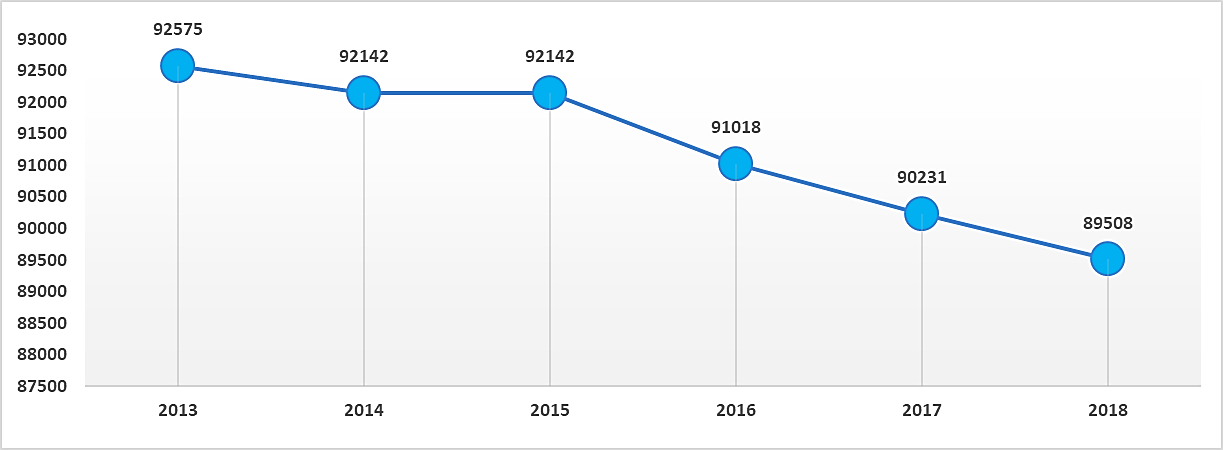 Рисунок 1. Динамика численности населения города Канска, чел.В процентном соотношении численность населения города за данный период снизилась на 3,3 %. За 2017 г. демографические показатели, связанные с естественным приростом населения, имеют значение 9,1 родившихся на 1000 чел. населения (средний показатель за 5 лет 10,7) при смертности 13,2 чел. на 1000 человек населения (средний 13,6). Здесь отмечается относительно низкая рождаемость, динамика которой за анализируемый период остаётся отрицательной (с 11,8 в 2013 г. до 9,1 в 2017 г. на 1 тыс. человек). При этом динамика смертности за тот же период остаётся относительно стабильной.Как показывает статистика, в структуре родившихся по очерёдности доминируют первые и вторые рождения, что является доказательством твёрдых ориентиров семей на одно-двухдетную модель семьи, при явно выраженном предпочтении однодетной модели.Динамика миграционных потоков за анализируемый период также показывает стабильное отрицательное направление, что отличается от показателей края, которые показывают стабильную и положительную динамику по этому показателю. Основной причиной оттока населения из города является внутрирегиональная миграция, относительная близость к г. Красноярску.В случае продолжения снижения миграционного прироста происходит постепенное изменение возрастной структуры населения, обусловленное вступлением в трудоспособный возраст малочисленного молодого поколения людей, рождённых в 1990-е годы и выбытием многочисленного поколения, рождённых в послевоенные годы. Этот фактор может повлиять на количество женщин репродуктивного возраста Миграционная убыль населения в 2017 году составил –5,4/1000 чел. при среднем показателе за последние 5 лет –4,8/1000 чел. При этом стоит отметить наметившееся в 2017 году снижение интенсивности этого показателя.Таблица 1Основные показатели, характеризующие демографические процессы в городе КанскеОтрицательные тенденции усиливаются и стартовыми условиями в городе, которые показывают не очень перспективное на сегодняшний день положение с соотношением возрастов – превышение численности лиц старше трудоспособного возраста над лицами младше трудоспособного возраста. Таким образом, при сохранении направленности миграционных потоков и естественной убыли, в ближайшие годы может обеспечиваться суженный характер естественного воспроизводства населения. 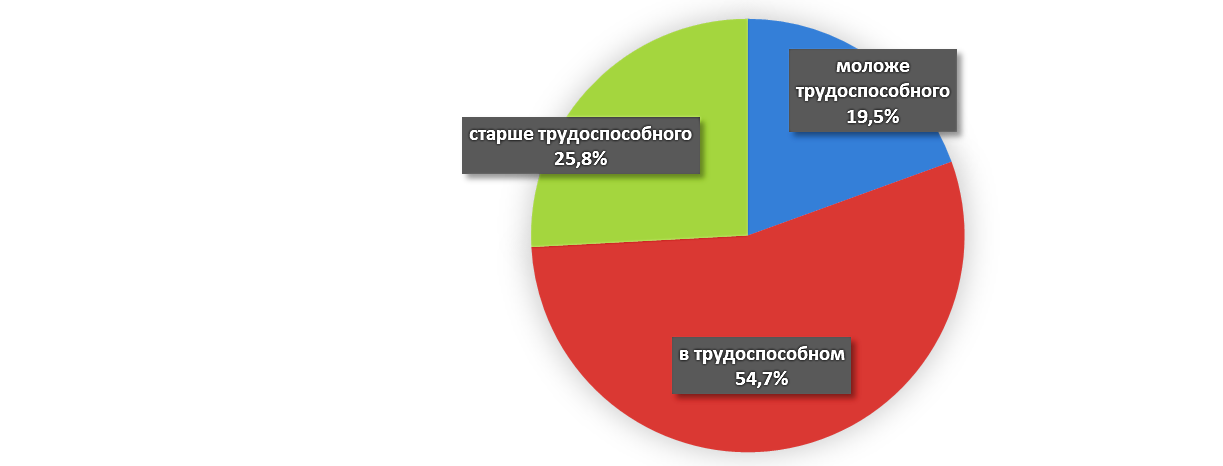 Рисунок 2. Структура населения города Канска, 01.01.2018.Это явление имеет далеко идущие экономические последствия – снижение в перспективе численности трудовых ресурсов, усиление общего для страны уровня старения трудового потенциала, рост средних показателей заболеваемости, увеличение демографической нагрузки на трудоспособное население и соответственно затрат на социальное обеспечение лиц старше и младше трудоспособного возраста, снижение потенциальных возможностей экономического роста. В 2018 году полная демографическая нагрузка на 1000 человек трудоспособного возраста в городе составляет 829 чел. При этом большую часть (57 %) этой нагрузки обеспечивают лица старше трудоспособного возраста. Это относительно высокий показатель. Стоит также отметить, что в последние 5 лет этот показатель имеет тенденцию к увеличению – с 2013 года он вырос на 19,9 % (с 691 чел.).Демографические тенденции сказываются и на возрастной структуре населения, соотношении численности лиц нетрудоспособного и трудоспособного возрастов. В связи с интенсивными и отрицательными миграционными потоками, в городе Канске динамика численности трудоспособного населения с 2013 года стабильно отрицательная (54,7 % в 2018 г. против 59,1 % в 2013 г.). Почти такими же темпами увеличивается и численность жителей старше трудоспособного возраста – с 22,9 % в 2013 г. до 25,8 % в 2018 г. При этом доля лиц младше трудоспособного возраста также растёт, но с интенсивностью вдвое меньшей предыдущих показателей – с 17,9 % в 2013 г. до 19,5 % в 2018 г. Однако, в ближайшие 2 года значительного увеличения численности этой категории жителей не ожидается. Для города Канска, как и для большинства территорий России, возрастная структура населения представляет собой регрессивный тип воспроизводства. Процесс старения населения сопровождается ростом среднего возраста, снижением доли детей и ростом доли старших возрастов. При этом наблюдается асимметрия между полами, что связано со значительной разницей в продолжительности жизни между мужчинами и женщинами.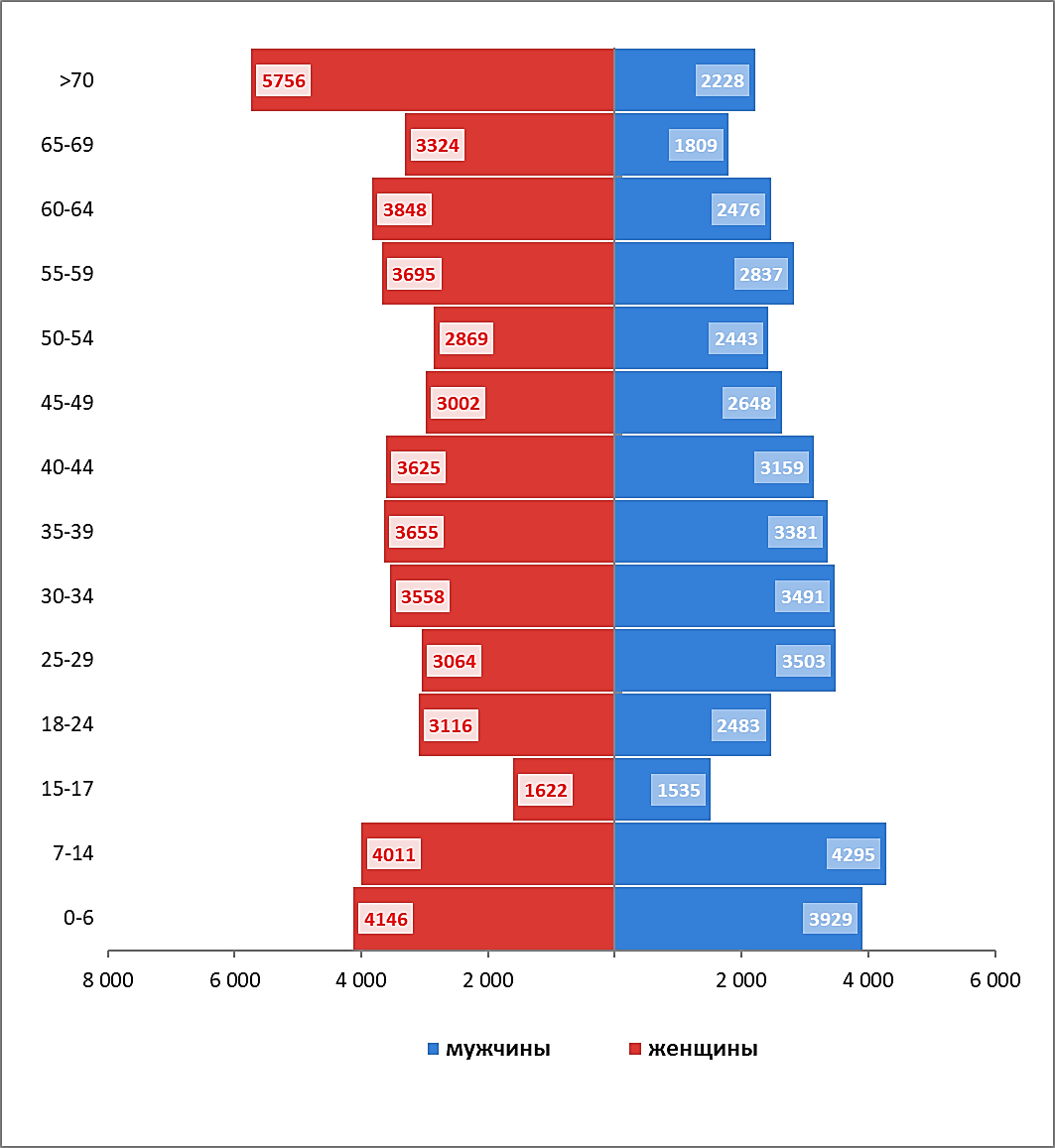 Рисунок 3. Половозрастная структура населения города КанскаПо данным Федеральной службы государственной статистики по Красноярскому краю по состоянию на 01.01.2018 на 1000 мужчин в городе Канске приходится 1226 женщин (44,9 % к 55,1 % соответственно). Однако такое преобладание женского населения прослеживается не во всех возрастных группах. Для каждой группы возрастов характерно различное соотношение полов (см. рисунок 3). Только в возрасте младше трудоспособного, согласно статистическим данным, преобладает население мужского пола. Данное положение обусловлено тем, что мальчиков рождается больше, чем девочек. Согласно данным медицинской статистики, при рождении на 100 девочек обычно приходится 105 мальчиков. Однако вследствие более высокой мужской смертности соотношение полов сначала выравнивается (молодой возраст), а затем образуется значительный женский перевес (пожилой и старческий возраст). В старших возрастных группах происходит резкое снижение доли населения мужского пола, что связано с более низкой продолжительностью жизни и высоким уровнем смертности у мужчин. Так, по данным Красноярскстата, средний возраст по городу Канску в 2018 году составил 42,2 года, средний возраст женского населения – 39,7 лет, мужского населения – 36,6 лет.В 2017 г. процент трудовых ресурсов в городе Канске составил 52,2 % от численности населения (47130 чел.). По данным администрации города Канска, уровень зарегистрированной безработицы в городе, на 01.08.2018 составляет 0,7 %.Структура населения города по категориям трудовых ресурсов в 2017 г. представлена на диаграмме рисунка 4.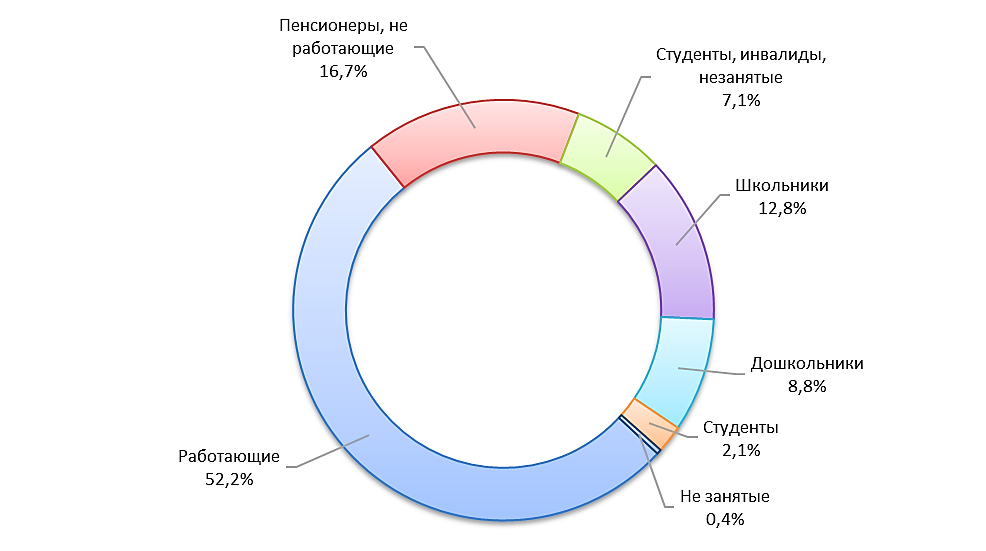 Рисунок 4. Структура населения города Канска, 2017 г.Прожиточный минимум за III квартал 2018 года по Красноярскому краю установлен в размере 11914 рублей на душу населения. Среднемесячная заработная плата на одного работающего в 2017 году составила 28,7 тыс. рублей. Среднемесячный размер страховой пенсии по старости составил 12,3 тыс. рублей.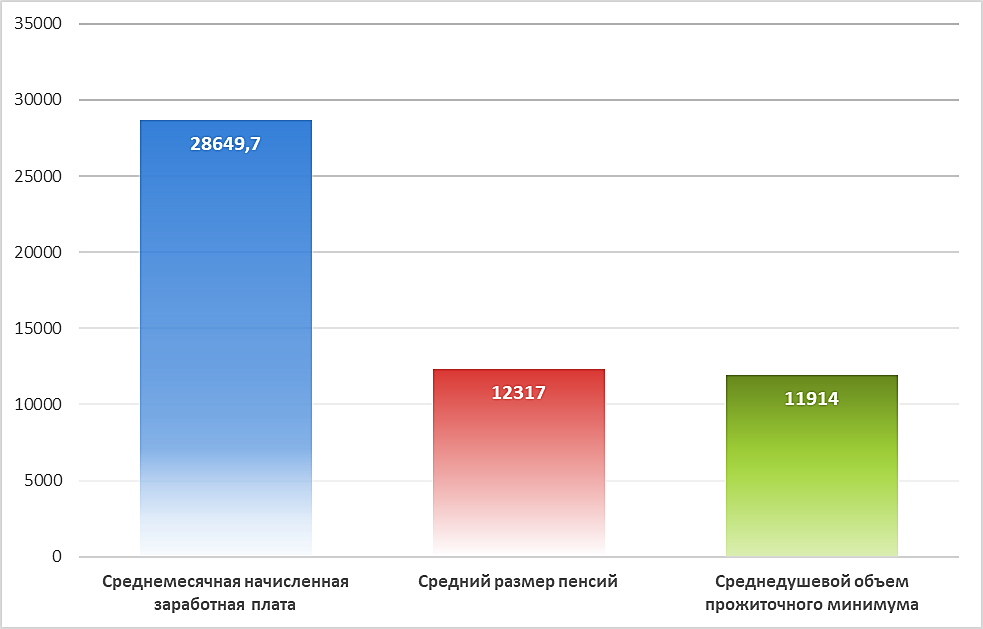 Рисунок 5. Соотношение уровней доходов со среднедушевым прожиточным минимумом в городе Канске, 2017 г.В результате комплексного анализа демографической ситуации выявлены основные факторы, влияющие на численность населения:высокий показатель смертности населения (в 2017 году количество умерших в 1,46 раза превысило число родившихся, за 5 анализируемых лет – в 1,28 раза);высокая доля населения старше трудоспособного возраста (в 2018 году их доля составляла 25,4 %, прирост за 5 лет составил 8,9 %);сокращение доли лиц трудоспособного возраста (в 2018 году их доля составляла 54,7 %, убыль за 5 лет составила 10,6 %);стабильный миграционный убыток населения (в 2017 году коэффициент миграционного прироста (убыли) составил –5,4 чел./1 тыс. жителей, за 5 анализируемых лет, количество выбывших в 1,21 раза превысило число прибывших).К Паспорт программыХарактеристика существующего состояния социальной инфраструктуры города Канска	Технико-экономические параметры объектов социальной инфраструктурыОсновной целью функционирования объектов социальной инфраструктуры является создание условий для формирования прогрессивных тенденций в демографических процессах, улучшение и сохранение физического здоровья населения, рациональное использование свободного времени людей.На сегодняшний день в городе Канске фиксируется недостаточная обеспеченность населения объектами социальной инфраструктуры.Таблица 2Нормы расчёта социально-значимых объектов на территории города КанскаОбразованиеСреди социальных институтов современного общества образование играет одну из важнейших ролей. Образование является частью процесса социализации личности, а учреждения образования координируют деятельность множества людей, направленную на удовлетворение такой социально значимой потребности, как потребности в обучении подрастающих поколений, передачи им научных и практических знаний, ценностей, идеологии, социальных норм, аспектов воспитания, профессиональных умений и навыков. По состоянию на 01.09.2018 года муниципальная система образования представлена 53 организациями: 30 детскими садами, 18 школами, 4 учреждениями дополнительного образования, 1 организацией сопровождения образования (Центр диагностики и консультирования). Общее количество обучающихся в образовательных учреждениях города – свыше 12 тысяч детей. В городе работают частные организации – развивающие центры, которые оказывают услуги по развитию детей дошкольного возраста, а также услуги по дополнительному образованию и репетиторству для детей школьного возраста.На территории города также расположены объекты регионального и федерального значения: КГБОУ «Канский морской кадетский корпус», а также учреждения, осуществляющие подготовку учащихся по программе среднего профессионального образования: КГБОУ СПО «Канский медицинский техникум», КГБПОУ «Канский техникум отраслевых технологий сельского хозяйства», КГАОУ СПО «Канский педагогический колледж», КГБОУ СПО «Красноярский краевой библиотечный техникум», КГБПОУ «Канский политехнический колледж», КГБОУ СПО «Канский технологический колледж». Высшее профессиональное образование представлено на территории города филиалом государственного образовательного учреждения высшего профессионального образования «Красноярский государственный педагогический университет имени В.П. Астафьева» и одним представительством государственного высшего учебного заведения.В рамках данной программы оценка обеспеченности объектами регионального и федерального значения не проводится.Таблица 3Характеристика системы образования в городе Канске, 2018 г.Детские дошкольные учрежденияСистема дошкольного образования в городе Канске включает в себя 30 дошкольных образовательных организаций.Таблица 4Технико-экономические параметры существующих объектов дошкольного образования в городе Канске по состоянию на 01.01.2018Суммарная мощность дошкольных образовательных организаций составляет 4732 места. На 01.09.2017 дошкольную образовательную услугу в муниципальном образовании получали 4822 детей. Все муниципальные дошкольные организации имеют лицензии на реализацию образовательных программ дошкольного образования. Решив задачу доступности услуг дошкольного образования для детей от 3 до 7 лет, Управление образования ведёт работу по предоставлению мест в ДОУ для детей в возрасте от 1,5 до 3 лет. Численность детей, нуждающихся в устройстве в дошкольные образовательные организации, составляет около 1,9 тыс. детей – это дети в возрасте до 3 лет. Обеспеченность объектами дошкольного образования согласно МНГП города Канска составляет 61 %.Образовательной услугой данная категория детей дошкольного возраста охвачена на 27 % и, в связи с сохранением тенденции рождаемости, эта доля остаётся стабильной. Решение этой задачи видится через дальнейшую организацию групп кратковременного пребывания детей и поддержку инициативы по взаимодействию с негосударственными дошкольными центрами.В городе отсутствуют частные дошкольные учреждения, при этом опыт муниципальных образований Красноярского края показывает, что частные организации на данном социальном рынке могут динамично развиваться в качестве дошкольных образовательных центров, осуществляющих образовательную деятельность по программам дошкольного образования, а также центров по присмотру и уходу за детьми.  Актуальной остаётся проблема обеспечения доступности для инвалидов зданий муниципальных общеобразовательных учреждений, обеспечивающих совместное обучение и пребывание инвалидов и лиц, не имеющих нарушений развития. Раннее выявление и широкий спектр образовательных услуг для детей с ограниченными возможностями здоровья позволили ликвидировать очередь в коррекционные группы, оказывать раннюю психолого-педагогическую помощь для коррекции недостатков в развитии, подготовить детей к обучению в начальной школе.В рамках реализации мероприятий государственной программы РФ «Доступная среда» за счёт средств федерального и краевого бюджета в дошкольном учреждении № 44 проведены работы по созданию условий комфортного пребывания детей с ограниченными возможностями здоровья.Таким образом, предупреждение дефицита мест в муниципальных дошкольных учреждениях остаётся важной задачей, решение которой является приоритетом на ближайшие годы.Общеобразовательные учрежденияСеть общеобразовательных организаций представлена 18 учебными заведениями:15 средних общеобразовательных школ;2 гимназии;1 лицей.Таблица 5Технико-экономические параметры существующих объектов школьного образования в городе Канске по состоянию на 01.01.2018Общее количество мест в образовательных учреждениях города составляет 10286 ед. Обеспеченность объектами школьного образования согласно МНГП города Канска составляет 94 %.В пяти учреждениях реализуют программы углублённой предметной подготовки и программы профильного обучения на старшей ступени, в 16 учреждениях – коррекционные (адаптированные) образовательные программы. Для детей, имеющих медицинские показания, организовано обучение на дому, дистанционное обучение. Функционирует учреждение для детей, нуждающихся в психолого-педагогической и социальной помощи – МКОУ «Центр диагностики и консультирования» г. Канска. Отдельное внимание уделяется вопросу поддержки детей, имеющих особые образовательные потребности – открыто 6 специализированных классов городского набора с углублённой подготовкой по предметам математического и инженерно-технологического профилей для способных и отдаренных детей. Для обеспечения более качественной предпрофессиональной подготовки и расширения спектра специальностей для детей с ограниченными возможностями здоровья школами заключаются договорные отношения КГБПОУ «Канский техникум отраслевых технологий сельского хозяйства».Всеми общеобразовательными учреждениями обеспечено внедрение новых федеральных государственных образовательных стандартов начального общего образования, основного общего образования. Организована подготовка к внедрению федеральных государственных образовательных стандартов среднего общего образования, федеральных государственных образовательных стандартов образования обучающихся с умственной отсталостью, обучающихся с ограниченными возможностями здоровья. Модернизация образовательных программ общего образования реализуется в соответствии с федеральными государственными стандартами и должна быть закончена в 2020 году. Продолжается устойчивая тенденция роста количества детей с ограниченными возможностями (чаще всего это дети, имеющие нарушения в интеллектуальном развитии). Так, в 2016/17 учебном году количество детей с ОВЗ составляло 609 (6,2 % от числа обучающихся), 2017/18 – 718 (7,2 %). В текущем году в 16 общеобразовательных организациях города обучаются 740 детей с ограниченными возможностями здоровья. В этой связи в школах активно внедряется инклюзивное образование по адаптированным программам. Благодаря своевременной коррекционной помощи удалось значительно уменьшить степень тяжести проблем в развитии большинства детей.В образовательных учреждениях функционируют кружки, спортивные секции. В целях организации отдыха и занятости детей активно используются малозатратные формы. Организуется посещение выставок, кинофильмов, музеев, этнографических парков, аттракционов, детских представлений, гостевых маршрутов. Дополнительное образование Услуги дополнительного образования предоставляются населению города Канска на базе муниципальных учреждений разной ведомственной принадлежности: системы образования, культуры, физкультуры и спорта.Система дополнительного образования в городе представлена 4 учреждениями дополнительного образования, находящимися в ведении Управления образования. Учреждения реализуют дополнительные общеобразовательные программы различной направленности: эколого-биологическая, естественнонаучная, в области культуры и творчества, социально-педагогического	и художественно-эстетического воспитания, техническая, естественнонаучная, социально-педагогическая и физкультурно-спортивная. Услугами дополнительного образования охвачено 98% детей города Канска в возрасте от 5 до 18 лет. Обучающиеся имеют возможность выбора дополнительных общеобразовательных программ различной направленности. Обучающиеся имеют возможность выбора дополнительных общеобразовательных программ различной направленности. В основном деятельность образовательных организаций дополнительного образования направлена на формирование и развитие творческих, интеллектуальных, физкультурно-спортивных способностей школьников. Взаимодействие образовательных организаций, муниципалитета и бизнеса, в рамках социального партнёрства, может быть направлено на решение задачи по развитию раннего профессионального образования обучающихся, стимулируя развитие приоритетных направлений дополнительного образования и с учётом территориального заказа (инженерные технологии, технологии культурной политики, социальные, экранные технологии и др.). При этом общее количество мест в учреждениях дополнительного образования города составляет 2006 ед. Обеспеченность объектами дополнительного образования согласно МНГП города Канска составляет 175 %.Таблица 6Технико-экономические параметры существующих объектов дополнительного образования в городе Канске по состоянию на 01.01.2018Для увеличения количества детей, занимающихся в учреждениях дополнительного образования, могут проводиться различные плановые мероприятия. Наиболее значимыми из них являются:анкетирование и социологические опросы потребителей услуг по дополнительному образованию;презентации деятельности кружков и секций дополнительного образования на родительских собраниях в школах;показательные программы и открытые мероприятия учреждений дополнительного образования.Таким образом, среди дефицитов оказания услуг в области образования являются:Дефицит мест в дошкольных и общеобразовательных организациях, недостаточное количество услуг, предлагаемых структурами малого бизнеса для детей раннего возраста.Не предоставляются услуги структурами бизнеса по организации раннего профессионального образования через реализацию дополнительных общеобразовательных программ, программа дуального обучения по договору с учреждениями профобразования.Недостаточное количество мест по оказанию услуг присмотра и ухода во второй половине дня для младших школьников, отсутствуют предложения по оказанию услуг, связанных с организацией второй половины дня для школьников со стороны частных организаций.Дефицит мест в загородных оздоровительных лагерях.Недостаточное количество узких специалистов по организации предоставления дополнительных коррекционных услуг детям с ограниченными возможностями здоровья.Не используется ресурс действующих предприятий и организаций города для осуществления профессиональных проб, формирования трудового потенциала предприятий города.Недостаточно реализуется в образовании индивидуально-ориентированный подход, учитывающий персональные возможности и потребности, образовательные запросы ребёнка и родителей.При обеспечении инвесторами развития данных направлений Управление образования администрации города Канска и МКУ «Ресурсно-методический центр города Канска» обеспечат оказание консультативной и методической помощи предпринимателям: в вопросах приведения условий оказания услуги в соответствии с нормативными требованиями, оказания методической помощи педагогам, по написанию в соответствии с требованиями дополнительных общеобразовательных программ.ЗдравоохранениеСтруктура здравоохранения города Канска в 2018 году представлена следующими учреждениями: Краевое государственное бюджетное учреждение здравоохранения (КГБУЗ) «Канская межрайонная больница» мощностью стационара 451 койка, поликлиники № 1 – 500 посещений в смену, поликлиники № 2 – 650 посещений в смену; КГБУЗ «Канская межрайонная детская больница» мощностью стационара 65 коек, детской поликлиники – 200 посещений в смену; Краевое государственное автономное учреждение здравоохранения «Канская стоматологическая поликлиника». Комплекс различного медицинского оборудования получен как в рамках краевой программы «Развитие здравоохранения Красноярского края», так и за счёт средств ОМС, и по федеральной программе «Здоровье» (родовые сертификаты). Министерством здравоохранения Красноярского края выделен 1 автомобиль скорой медицинской помощи. Современная обеспеченность поликлиническими учреждениями и больницами населения достаточная, однако в настоящее время в учреждениях здравоохранения наблюдается наличие значительного количества вакансий, что препятствует оказанию услуг населению в области медицины в полном объёме. Длительное время существуют такие вакансии как врач-рентгенолог врач-анестезиолог-реаниматолог врач-хирург врач-терапевт участковый. В городе зарегистрированы и действуют 27 организаций малого предпринимательства, оказывающих услуги различного профиля в области здравоохранения.Обеспеченность объектами здравоохранения согласно МНГП города Канска составляет: по стационарному обслуживанию 43 %, по амбулаторному – 83 %.Социальная защитаБолее 40 тысяч граждан получают различные виды социальной помощи, что составляет 44 % от общей численности жителей города. Основными категориями малоимущего населения, нуждающегося в социальной помощи и поддержке, являются пенсионеры, инвалиды, многодетные семьи и семьи с детьми-инвалидами, а также семьи с низким уровнем доходов.При этом ежегодно в силу естественных причин отмечается снижение численности отдельных категорий льготников:участников и инвалидов Великой Отечественной войны – на 22,2 % (с 63 до 49 человек);тружеников тыла – на 14,8 % (с 819 до 698 человек);ветеранов труда – на 1,4 % (с 7 403 до 7 300 человек).Одним из основных звеньев социальной защиты является система социального обслуживания, которая в городе Канске представлена четырьмя краевыми учреждениями: КГБУ СО «Пансионат для граждан пожилого возраста и инвалидов «Кедр» на 82 места, КГБУ СО Канский психоневрологический интернат» на 515 мест, КГБУ СО «Канский центр социальной адаптации лиц, освобождённых из мест лишения свободы» на 31 место, КГБУ СО «Центр социальной помощи семье и детям «Канский» на 35 мест и одним Муниципальным бюджетным учреждением социального обслуживания «Комплексный центр социального обслуживания населения г. Канска» (МБУ СО «КЦСОН  Канска»).Согласно Регистру получателей социальных услуг в течение 2017 года учреждениями социального обслуживания было оказано 2,2 млн. услуг по заключённым договорам с получателями услуг и 14,4 тыс. срочных услуг, для которых не требуется разработка индивидуальных программ. Для всех граждан, признанных нуждающимися в социальном обслуживании (во всех формах), за 2017 год составлено 7 999 индивидуальных программ предоставления социальных услуг. Наиболее востребованными социальными услугами являются услуги в форме социального обслуживания на дому, такие как покупка продуктов питания, промышленных товаров, оплата ЖКУ и уборка жилых помещений. Это обусловлено тем, что на территории города Канска проживает значительное количество одиноких граждан, нуждающихся в посторонней помощи.МБУ СО «КЦСОН  Канска» предоставляет социальные услуги в форме социального обслуживания на дому и в полустационарной форме, включая оказание социально-бытовых услуг, социально-медицинских услуг, социально-психологических услуг, социально-педагогических услуг, социально-трудовых услуг, социально-правовых услуг, услуг в целях повышения коммуникативного потенциала получателей социальных услуг, имеющих ограничения жизнедеятельности, в том числе детей-инвалидов, срочных социальных услуг. Также учреждением оказываются дополнительные платные услуги: «Сенсорная комната» и «Социальное такси», услуги парикмахера, ксерокопирования.В 2017 году Муниципальным бюджетным учреждением социального обслуживания «Комплексный центр социального обслуживания населения г. Канска» обслужено 3,7 тыс. получателей социальных услуг, в том числе 2,8 тыс. по договору, 0,8 тыс. получателей социальных услуг воспользовались срочными социальными услугами. Учреждением оказано около 370 тыс. услуг. Муниципальное задание выполнено на 101,5 %.Отделениями социального обслуживания на дому обслужено 1 176 человек, из них специализированными отделениями социально-медицинского обслуживания на дому – 228 человек. Данный вид обслуживания является наиболее экономичным, а, следовательно, и более востребованным, так как позволяет получателям социальных услуг находиться в привычной для них среде.Услугами социально-реабилитационного отделения для граждан пожилого возраста и инвалидов воспользовались более 600 человек, около 180 из них прошли курс реабилитации в Группах здоровья, востребованных у граждан пожилого возраста.Для оказания более широкого спектра социальных услуг МБУ СО «КЦСОН Канска» на сегодняшний день ограничено в дополнительных площадях, оборудовании и соответствующих специалистах.К услугам, которые можно оказывать за счёт развития предпринимательства на социально значимых рынках относятся такие, как:Организация предоставления услуг круглосуточной сиделки по уходу за больными и престарелыми гражданами, а также за детьми-инвалидами. Потребность населения города в данной услуге составляет не менее 100 человек в год, и потребность будет увеличиваться в связи со «старением» населения города, ростом количества граждан указанных категорий;Организация предоставления стационарного социального обслуживания граждан пожилого возраста и инвалидов. Очерёдность по городу в интернаты психоневрологического профиля 18 человек, в интернаты общего типа – 5 человек. Создание одного стационарного учреждения социального обслуживания на 30 мест удовлетворит потребность населения города;Обучение компьютерной грамотности граждан пенсионного возраста.КультураВ последние годы большой интерес общества обращён к истокам традиционной народной культуры и любительскому искусству как фактору сохранения единого культурного пространства городе. Учреждения культурно-досугового типа удовлетворяют широкий диапазон запросов и нужд населения в сфере культуры, способствуют полноценной реализации конституционных прав граждан на участие в культурной жизни и пользование учреждениями культуры.Основные усилия в сфере культуры города Канска направлены на сохранение и эффективное использование единого культурного пространства, культурных ценностей, норм, традиций и обычаев, обеспечение широкого доступа населения города к культурным ценностям и участию в культурной жизни, создание условий для устойчивого развития отрасли.На территории города функционирует 3 учреждения культуры и 3 учреждения дополнительного образования в сфере культуры, с общей численностью сетевых единиц – 19.В течение всего года во всех учреждениях и на открытых городских площадках города проводились многочисленные культурные акции и событийные мероприятия. Система муниципальных библиотек города представлена 11 библиотеками: Центральная городская библиотека им. А.П. Чехова, молодёжная библиотека, Центральная детская библиотека, 2 детских библиотеки-филиала, городская библиотека имени А. и Б. Стругацких, городская библиотека имени Ю.Р. Кисловского, библиотека-музей, 3 библиотеки-филиала. По итогам 2017 года количество посещений библиотек ЦБС г. Канска составило почти 323 тыс. человек, что на 1,8 тыс. человек больше предыдущего года. На 3 тыс. увеличилось количество выданных библиотеками документов. Все чаще обращаются к библиотеке удалённые пользователи, число таких обращений увеличилось более чем на 15 тыс. человек по сравнению с предыдущим годом.Приоритетными направлениями развития библиотечного дела в городе являются – стимулирование чтения, возрождение интереса к книге среди всех слоёв населения, через использование и развитие современных форм и методов работы. Библиотека сегодня – это современный многофункциональный интеллект-центр, это место не только получения информации, но и центр общения, где созданы благоприятные условия для содержательного проведения свободного времени. В городских библиотеках работают самые разнообразные клубы по интересам и охватывают разные возрастные читательские категории. Основные задачи деятельности библиотечных клубов – всестороннее развитие личности, формирование информационной культуры, краеведческое воспитание и просвещение читателей.  В 2017 году в библиотеках ЦБС действовало 30 клубов и объединений: для взрослого населения – 12, для молодёжи – 8, для детей – 10.Таблица 7Характеристика учреждений культурыЕжегодно МБУК «Городской Дом культуры г. Канска» проводится около 600 культурно-массовых мероприятий, посещаемость которых составляет свыше 165 тысяч человек. В Домах культуры функционирует 73 клубных формирования, в том числе для детей (947 участников) с общим числом участников 1708 человек.Сегодня отмечается особая значимость сохранения и совершенствования системы художественного образования для развития российской культуры. Оно является одним из важнейших направлений целостной системы государственного образования и неотделимо от образовательных задач современной школы. При этом художественное образование в отрасли культуры имеет ряд специфических особенностей, требующих корректного и бережного отношения к сложившимся за десятилетия традициям.Количество учащихся в учреждениях дополнительного образования в сфере культуры города на начало 2017-2018 учебного года составляло 892 человека, из них 136 человек обучаются на платной основе. На протяжение нескольких лет увеличивается количество учащихся на платной основе в МБУДО «Детская художественная школа». Увеличение численности говорит о востребованности данного направления образования среди жителей города. В последнее время наблюдается популярность и других направлений в школах, таких как хореография, гитара, живопись.Анализ деятельности объектов культуры города свидетельствует об общих прогрессивных тенденциях, но вместе с тем в отрасли существует ряд сдерживающих факторов. Укрепление материально-технической базы, приобретение специального оборудования является сегодня одной из важных задач для развития школ. Открытие новых отделений, специализаций требуют оснащения образовательного процесса современным оборудованием, переподготовки и повышения квалификации педагогических кадров.Обеспеченность объектами культурно-досугового типа согласно МНГП города Канска составляет: по учреждениям клубного типа – 31 %, по музеям – 100 %, по библиотекам (фонды) – 86 %, по наличию читательских мест – 300 %.Физическая культура и спортНа сегодняшний день в городе работают три детско-юношеские спортивные школы: МБУ СШ им. М.Ф. Мочалова, МБУ СШ «Олимпиец» и МБУ СШ им. В.И. Стольникова, МБУ «Многопрофильный молодёжный центр» и МБУ физкультурно-спортивный комплекс «Текстильщик», на базе которого функционируют 3 клуба по месту жительства граждан, 2 стадиона, хоккейная коробка, спортивный комплекс «Солнечный», спортивный комплекс для биатлона, 6 лыжных баз, 7 спортивных залов, молодёжный центр. Таблица 8Характеристика учреждений физической культуры и спортаСпортивная инфраструктура шаговой доступности в 2017 году на территории муниципального образования Канск включает не только муниципальные сооружения, но частные объекты. В городе сложилась достаточно устоявшаяся инфраструктура фитнес-клубов – «Ассоль», «Позитиf», йога-центр «Инь-Ян», «Мир йоги». Успешно развиваются более 20 видов спорта. На территории муниципального образования город Канск работает общественная организация – коллегия по вопросам физической культуры и спорта, в состав которой входят руководители ДЮСШ, спортсооружений, федераций, ветераны спорта и активные деятели физической культуры. Функционируют 8 федераций по видам спорта, наиболее активными являются федерации: биатлона, футбола, волейбола, баскетбола, хоккея, тхэквондо, киокусинкай-каратэ. В спортивных группах и секциях занимается 2243 человека.С 2017 года город подключился к возрождению Всероссийского физкультурно-спортивного комплекса «Готов к труду и обороне», на территории ФСК «Текстильщик» создан центр тестирования с правом по оценке выполнения нормативов испытаний (тестов) Всероссийского физкультурно-спортивного комплекса «Готов к труду и обороне» (ГТО) на территории г. Канска. На сегодняшний день 49 человек жителей города получат знаки отличия. Ежегодно на территории муниципального образования город Канск проводится более 150 различных физкультурных и спортивных мероприятий.К 2017 году доля граждан, систематически занимающихся физической культурой и спортом, от общего числа жителей города достигла 38,04 %, уровень фактической обеспеченности спортивными залами составил 56 м2 на 1000 человек населения города (5015 м2, 70 % от норматива МНГП города Канска), уровень фактической обеспеченности плоскостными спортивными сооружениями составляет 229 м2 на 1000 человек населения (20513 м2, 12 % от норматива МНГП), а уровень фактической обеспеченности плавательными бассейнами составляет 3 м2 на 1000 человек населения (250 м2, 11 % от норматива МНГП). Прогнозируемый спрос на услуги социальной инфраструктуры в областях образования, здравоохранения, физической культуры и массового спорта, культурыРазвитие социальной инфраструктуры муниципального образования в части обеспечения доступности для населения объектов образования, культуры, здравоохранения, физической культуры и спорта при застройке территории неразрывно связано с демографическими показателями, инвестиционной деятельностью и развитием жилищного строительства, которые являются одними из основных направлений в политике органов местного самоуправления города Канска. При прогнозировании численности населения, помимо ориентиров социально-экономического развития города, обозначенных в проекте Стратегии социально-экономического развития города Канска до 2030 года, во внимание был принят прогноз схемы территориального планирования Красноярского края и проекта внесения изменений в схему территориального планирования Красноярского края. За основу определения перспективной численности населения принимается неизбежность мероприятий федерального и регионального уровня, направленных на повышение рождаемости и общее улучшение демографической обстановки. Основываясь на заложенных тенденциях демографической и миграционной активности, была определена проектная численность постоянного населения города Канска, которая к 2028 году составит: 87,0 тыс. человек.С учётом анализа демографической ситуации (см. разд. 3), численность детей в школьном и дошкольном возрастах в городе представлена ниже.Таблица 10Прогноз численности населения в дошкольном и школьном возрастах в городе КанскеВ динамике численности населения города Канска в школьном и дошкольном возрастах на ближайший 10-летний период будет продолжен рост численности жителей младше трудоспособного возраста, но при этом будет наблюдаться тенденция более активного увеличения численности детей школьного возраста на фоне меньшей активности роста численности детей дошкольного возраста. Это будет связано с переходом сегодняшних воспитанников детских садов на уровень школьников при параллельном снижении интенсивности естественного и миграционного прироста, обуславливающих старение населения посредством активной динамики роста числа населения старше трудоспособного возраста.В перспективе, с учётом развития жилищного строительства, снижения численности населения, но при этом с увеличением числа детей, осуществление перехода на односменный режим обучения в общеобразовательных организациях, население города будет нуждаться в дополнительном строительстве новых школ, детских садов и других объектов социальной инфраструктуры, отвечающих современным требованиям и стандартам. Расчёты в рамках данной Программы проведены согласно МНГП города Канска, РНГП Красноярского края и СП 42.13330.2016 «Градостроительство. Планировка и застройка городских и сельских поселений. Актуализированная редакция СНиП 2.07.01-89*».Таблица 11Расчёт потребности населения в учреждениях социального и культурно-бытового обслуживания в городе КанскеУчитывая приведённые в таблице 11 расчёты, произведённые на основании действующих местных и региональных нормативах градостроительного проектирования города Канска и Красноярского края, а так же на основании материалов, предоставленных Управлением образования администрации города Канска, Программой развития систем социальной инфраструктуры города Канска предусматривается следующие мероприятия: В сфере образования:Строительство учреждений школьного и дошкольного образования:новое здание МБДОУ № 8 на 190 мест взамен существующего здания с высокой степенью износа конструкций (ул. Эйдемана 8/1, на место существующего);детский сад на 90 мест ул. Земледелия;детский сад на 270 мест в 4-м Центральном мкрн.;новое здание ДОУ № 32 на 190 мест взамен здания с высокой степенью износа конструкций БХЗ (район СОШ № 21 – СОШ № 22);новое здание ДОУ № 9 на 90 мест взамен здания с высокой степенью износа конструкций ул. 40 лет Октября;новое здание ДОУ № 22 на 90 мест взамен здания с высокой степенью износа конструкций пос. Строителей;новое здание ДОУ № 28 на 190 мест взамен здания с высокой степенью износа конструкций ул. Кирова, 1 (р-н Нефтебазы);8 детских садов общей мощностью 2520 мест в городе Канске (местоположение требует уточнения);новое здание ООШ № 22 на 550 мест взамен здания с высокой степенью износа конструкций (ул. Больничная);новое здание СОШ № 7 на 1000 мест взамен здания с высокой степенью износа конструкций 4-й Центральный мкрн.;новое здание ООШ № 20 на 550 мест взамен здания с высокой степенью износа конструкций ул.40 лет Октября;новое здание СОШ № 8 на 200 мест взамен здания с высокой степенью износа конструкций Рабочий городок;средняя общеобразовательная школа на 465 мест в мкрн. МЖК.Строительство учреждений дополнительного образования:нового здания МБУДО «Детская музыкальная школа № 2» на 190 мест в связи со 100 %-м износом существующего здания;нового здания МБУДО «Детская художественная школа» на 300 мест в связи со 100 %-м износом существующего здания.В сфере здравоохранения и социальной защиты:Строительство учреждений здравоохранения:2 объекта стационарного обслуживания на 655 коек (местоположение требует уточнения);1 объект амбулаторного обслуживания на 230 посещений в смену (местоположение требует уточнения);реконструкция детского ревматологического санатория «Берёзка» в городе Канске.Строительство учреждений социальной защиты и социального обеспечения:психоневрологического интерната в г. Канск.В сфере обеспечения доступности приоритетных объектов и услуг в приоритетных сферах жизнедеятельности инвалидов и других маломобильных групп населения:оборудование зданий и территорий общеобразовательных учреждений, спортивных объектов, учреждений культуры и здравоохранения согласно СП 59.13330.2016.В сфере культуры и искусства, строительство:культурно-досугового центра на 750 мест в проектируемой жилой застройке (местоположение требует уточнения); нового здания МБУК «Городской Дом культуры г. Канска» на 1000 мест в связи с 97 %-м износом существующего здания;3 учреждения культурно-досугового типа общей мощностью залов 2000 мест (местоположение требует уточнения);нового здания МБУК «Централизованная библиотечная система г. Канска» (пл. Коростелева, кор.1) с размещением в ней Молодёжной библиотеки и Центральной городской библиотеки им. А.П. Чехова, в связи со 100 %-м износом существующего здания, общие фонды библиотечной системы города рекомендуется увеличить до 348 тыс. экземпляров хранения;нового здания Городской библиотеки им. Ю.Р. Кисловского (мкрн. Северный, 17) в связи со 100 %-м износом существующего здания;нового здания Библиотеки-филиала № 8 (ул. 40 лет Октября, 43) в связи со 100 %-м износом существующего здания;нового здания Центральной детской библиотеки (ул. Ленина, 10) в связи со 100 %-м износом существующего здания.В сфере физической культуры и спорта, строительство:стадиона и картодрома в г. Канск с трибунами на 2000 мест (местоположение требует уточнения);стадиона в г. Канск с трибунами на 3000 мест (местоположение требует уточнения);нового здания МБУ СШ им. М.Ф. Мочалова в связи со 100 %-м износом существующего здания, мощность спортивных залов 1200 м2, пропускной способностью 30 чел. единовременно;ледового дворца с крытым катком в г. Канск на 600 мест (местоположение требует уточнения);4 спортивных комплекса с плавательными бассейнами на 40 человек в смену (зал 250 м2 площади пола, бассейн – 275 м2 зеркала воды), общая площадь – 1000 м2 площади пола залов, 1100 м2 зеркала воды в бассейнах (местоположение требует уточнения);30 плоскостных спортивных сооружений общей площадью 144,8 тыс. м2 (местоположение требует уточнения);3 спортивных комплекса с плавательными бассейнами (275 м2 зеркала воды) и трибунами (200 мест) общей площадью бассейнов 825 м2 зеркала воды и трибунами на 600 мест (местоположение требует уточнения).Оценка нормативно-правовой базы, необходимой для функционирования и развития социальной инфраструктуры города КанскаОсновы правового регулирования отношений по обеспечению граждан медицинской помощью, образованием, социальной защитой закреплены в Конституции Российской Федерации. В основном законе страны содержится комплекс социальных норм и гарантий, определяющих в первую очередь базовые принципы формирования социальной инфраструктуры. Предусмотренные ст. 8 Конституции Российской Федерации поддержка конкуренции, признание и равная защита государственной, муниципальной и частной собственности являются конституционной основой для создания и нормального функционирования государственного, муниципального и частного секторов социальной отрасли, конкуренции и свободы выбора при оказании и при получении различного спектра социальных услуг, что создаёт реальную основу для повышения качества социальной инфраструктуры. Конституция Российской Федерации содержит иные важнейшие положения, составляющие основу регулирования правоотношений социальной сферы. Так, в статье 41 закреплено право каждого на охрану здоровья и медицинскую помощь, статья 43 закрепляет право каждого на образование – важнейшие права, необходимые для полноценного развития современного общества.Роль Конституции Российской Федерации в правовом регулировании всех сфер жизни общества, в том числе социальной, заключается в том, что по причине высшей юридической силы Конституции Российской Федерации и её непосредственного действия на территории всей страны не допускается принятие органами государственной власти и местного самоуправления правовых актов, полностью или частично ей противоречащих.Принятые в развитие Конституции Российской Федерации Федеральный закон от 06.10.1999 № 184-ФЗ «Об общих принципах организации законодательных (представительных) и исполнительных органов государственной власти субъектов Российской Федерации» (далее – Закон № 184-ФЗ) и Федеральный закон от 06.10.2003 № 131-ФЗ «Об общих принципах организации местного самоуправления в Российской Федерации» (далее – Закон № 131-ФЗ) разграничивают полномочия в области функционирования и развития социальной инфраструктуры между органами государственной власти и органами местного самоуправления.Так, согласно статье 26.3 Закона № 184-ФЗ к полномочиям органов государственной власти субъекта Российской Федерации относится решение следующих вопросов в социальной сфере:в области образования: организация предоставления общего образования в государственных образовательных организациях субъектов Российской Федерации, создание условий для осуществления присмотра и ухода за детьми, содержания детей в государственных образовательных организациях субъектов Российской Федерации и обеспечение государственных гарантий реализации прав на получение общедоступного и бесплатного дошкольного образования в муниципальных дошкольных образовательных организациях, общедоступного и бесплатного дошкольного, начального общего, основного общего, среднего общего образования в муниципальных общеобразовательных организациях, обеспечение дополнительного образования детей в муниципальных общеобразовательных организациях посредством предоставления субвенций местным бюджетам; организация предоставления среднего профессионального образования, включая обеспечение государственных гарантий реализации права на получение общедоступного и бесплатного среднего профессионального образования; организация предоставления дополнительного образования детей в государственных образовательных организациях субъектов Российской Федерации; организация предоставления дополнительного профессионального образования в государственных образовательных организациях субъектов Российской Федерации;в области здравоохранения: организация оказания населению субъекта Российской Федерации первичной медико-санитарной помощи, специализированной, в том числе высокотехнологичной, медицинской помощи, скорой, в том числе скорой специализированной, медицинской помощи и паллиативной медицинской помощи, проведения медицинских экспертиз, медицинских осмотров и медицинских освидетельствований в медицинских организациях, подведомственных исполнительным органам государственной власти субъекта Российской Федерации; организация оказания медицинской помощи, предусмотренной законодательством субъекта Российской Федерации для определённых категорий граждан; организация безвозмездного обеспечения донорской кровью и (или) её компонентами, а также организация обеспечения лекарственными препаратами для медицинского применения, специализированными продуктами лечебного питания, медицинскими изделиями, средствами для дезинфекции, дезинсекции и дератизации при оказании медицинской помощи, проведении медицинских экспертиз, медицинских осмотров и медицинских освидетельствований;в области социальной защиты: социальная поддержка и социальное обслуживание граждан пожилого возраста и инвалидов, граждан, находящихся в трудной жизненной ситуации, а также детей-сирот, безнадзорных детей, детей, оставшихся без попечения родителей; социальная поддержка ветеранов труда, лиц, проработавших в тылу в период Великой Отечественной войны 1941-1945 годов, семей, имеющих детей (в том числе многодетных семей, одиноких родителей), жертв политических репрессий, малоимущих граждан;в области культуры: организация библиотечного обслуживания населения библиотеками субъекта Российской Федерации, комплектования и обеспечения сохранности их библиотечных фондов, создание и поддержка государственных музеев, организация и поддержка учреждений культуры и искусства;в области физической культуры и спорта: осуществление региональных и межмуниципальных программ и проектов в области физической культуры и спорта, организация и проведение официальных региональных и межмуниципальных физкультурных, физкультурно-оздоровительных и спортивных мероприятий, в том числе физкультурных мероприятий и спортивных мероприятий по реализации Всероссийского физкультурно-спортивного комплекса «Готов к труду и обороне» (ГТО), обеспечение подготовки спортивных сборных команд субъекта Российской Федерации.Значительное число вопросов по обеспечению населения объектами социальной инфраструктуры в соответствии с нормами Закона № 131-ФЗ отнесено к вопросам местного значения городских округов. В частности, к ним относятся:организация библиотечного обслуживания населения, комплектование и обеспечение сохранности библиотечных фондов библиотек поселения;создание условий для организации досуга и обеспечения жителей поселения услугами организаций культуры;обеспечение условий для развития на территории городского округа физической культуры, школьного спорта и массового спорта, организация проведения официальных физкультурно-оздоровительных и спортивных мероприятий городского округа;организация предоставления общедоступного и бесплатного дошкольного, начального общего, основного общего, среднего общего образования по основным общеобразовательным программам в муниципальных образовательных организациях, организация предоставления дополнительного образования детей в муниципальных образовательных организациях, создание условий для осуществления присмотра и ухода за детьми, содержания детей в муниципальных образовательных организациях, а также осуществление в пределах своих полномочий мероприятий по обеспечению организации отдыха детей в каникулярное время, включая мероприятия по обеспечению безопасности их жизни и здоровья;создание условий для оказания медицинской помощи населению на территории городского округа в соответствии с территориальной программой государственных гарантий бесплатного оказания гражданам медицинской помощи.В настоящее время в области социальной инфраструктуры действует ряд профильных федеральных законов, устанавливающих правовое регулирование общественных отношений в определённой сфере. К таким законам относятся:Федеральный закон от 04.12.2007 № 329-ФЗ «О физической культуре и спорте в Российской Федерации»;Федеральный закон от 21.11.2011 № 323-ФЗ «Об основах охраны здоровья граждан в Российской Федерации»;Федеральный закон от 17.07.1999 № 178-ФЗ «О государственной социальной помощи»;Федеральный закон от 29.12.2012 № 273-ФЗ «Об образовании в Российской Федерации»;Закон Российской Федерации от 09.10.1992 № 3612-1 «Основы законодательства Российской Федерации о культуре».Указанные нормативные правовые акты регулируют общественные отношения, возникающие в связи с реализацией гражданами их прав на образование, на медицинскую помощь, культурную деятельность, а также устанавливают правовые, организационные, экономические и социальные основы оказания государственной социальной помощи нуждающимся гражданам и основы деятельности в области физической культуры и спорта.Развитие социальной сферы невозможно без осуществления в неё инвестиций. Правовые акты российского законодательства, регулирующие инвестиции и инвестиционный процесс, направлены на создание благоприятного режима инвестиционной деятельности, в том числе в социальной сфере.Гражданский кодекс Российской Федерации предусматривает, что при участии Российской Федерации, субъектов Российской Федерации, муниципальных образований в отношениях, регулируемых гражданским законодательством, они участвуют в таких отношениях на равных началах с иными участниками этих отношений – гражданами и юридическими лицами. К участию же названных субъектов в обороте, как правило, применяются нормы, применимые к участию в обороте юридических лиц (ст. 124 Гражданского кодекса Российской Федерации).Федеральный закон от 25.02.1999 № 39-ФЗ «Об инвестиционной деятельности в Российской Федерации, осуществляемой в форме капитальных вложений» является основополагающим законодательным актом в инвестиционной сфере, который определяет правовые и экономические основы инвестиционной деятельности, осуществляемой в форме капитальных вложений, на территории Российской Федерации, а также устанавливает гарантии равной защиты прав, интересов и имущества субъектов инвестиционной деятельности, осуществляемой в форме капитальных вложений, независимо от форм собственности.Развитие социальной сферы невозможно без проведения расчётов определения нормативной потребности по обеспеченности населения города Канска услугами социальной инфраструктуры. К таким нормативным правовым документам относятся:распоряжение Министерства культуры Российской Федерации от 02.08.2017 № Р-965 «Об утверждении Методических рекомендаций субъектам Российской Федерации и органам местного самоуправления по развитию сети организаций культуры и обеспеченности населения услугами организаций культуры»;приказ Министерства спорта Российской Федерации от 25.05.2016 № 586 «Об утверждении Методических рекомендаций по развитию сети организаций сферы физической культуры и спорта и обеспеченности населения услугами таких организаций»;письмо Министерства образования и науки Российской Федерации от 04.05.2016 № АК-950/02 «О методических рекомендациях» (вместе с «Методическими рекомендациями по развитию сети образовательных организаций и обеспеченности населения услугами таких организаций, включающие требования по размещению организаций сферы образования, в том числе в сельской местности, исходя из норм действующего законодательства Российской Федерации, с учётом возрастного состава и плотности населения, транспортной инфраструктуры и других факторов, влияющих на доступность и обеспеченность населения услугами сферы образования», утв. министерством образования и науки Российской Федерации 04.05.2016 № АК-15/02вн);приказ Министерства труда и социальной защиты Российской Федерации от 05.05.2016 № 219 «Об утверждении методических рекомендаций по развитию сети организаций социального обслуживания в субъектах Российской Федерации и обеспеченности социальным обслуживанием получателей социальных услуг, в том числе в сельской местности».При проектировании, строительстве и реконструкции объектов социальной инфраструктуры необходимо предусматривать универсальную безбарьерную среду для беспрепятственного доступа к объектам и услугам всех категорий граждан, в том числе инвалидов и граждан других маломобильных групп населения (к которым могут быть отнесены люди преклонного возраста, с временными или длительными нарушениями здоровья и функций движения, беременные женщины, люди с детскими колясками и другие).Для создания универсальной безбарьерной среды установлены требования к проектированию, строительству и реконструкции объектов социальной инфраструктуры в следующих нормативных документах:Строительные правила СП 59.13330.2016 «Доступность зданий и сооружений для маломобильных групп населения. Актуализированная редакция СНиП 35-01-2001»СП 35-101-2001 «Проектирование зданий и сооружений с учётом доступности для маломобильных групп населения. Общие положения»;СП 35-102-2001 «Жилая среда с планировочными элементами, доступными инвалидам»;СП 31-102-99 «Требования доступности общественных зданий и сооружений для инвалидов и других маломобильных посетителей»;СП 35-103-2001 «Общественные здания и сооружения, доступные маломобильным посетителям»;РДС 35-201-99 «Система нормативных документов в строительстве. Руководящий документ системы. Порядок реализации требований доступности для инвалидов к объектам социальной инфраструктуры».На региональном и местном уровне в целях создания благоприятных условий для функционирования и развития социальной инфраструктуры особую роль играют документы территориального планирования и нормативы градостроительного проектирования.В целях функционирования и развития социальной инфраструктуры города Канска в настоящее время действуют принятые нормативно-правовые акты по градостроительной деятельности и стратегическому планированию развития муниципального образования:Постановление Правительства Красноярского края от 23.12.2014 № 631-п «Об утверждении региональных нормативов градостроительного проектирования Красноярского края»;Постановление Правительства Красноярского края от 26.07.2011 № 449-п «Об утверждении Схемы территориального планирования Красноярского края»;Проект стратегии социально-экономического развития Красноярского края до 2030 года;Проект стратегии социально-экономического развития города Канска до 2030 года;Решение Канского городского Совета депутатов от 28.02.2007 № 29-274 «О Генеральном плане города Канска»;Решение Канского городского Совета депутатов от 21.10.2010 № 9-45 «О Правилах землепользования и застройки муниципального образования города Канска»;Решение Канского городского совета депутатов от 27.05.2015 № 74-407 «Об утверждении местных нормативов градостроительного проектирования города Канска»;Решение Канского городского совета депутатов от 21.12.2011 № 27-156 «О Комплексной программе социально-экономического развития города Канска до 2020 года»;Постановление администрации города Канска от 30.10.2013 № 1560 «Об утверждении муниципальной программы города Канска «Развитие культуры»;Постановление администрации города Канска от 09.12.2016 № 1362 «Об утверждении муниципальной программы города Канска «Развитие образования»;Постановление администрации города Канска от 01.11.2017 № 983 «Об утверждении муниципальной программы города Канска «Формирование современной городской среды» на 2018-2022 годы;Постановление администрации города Канска от 05.12.2016 № 1247 «Об утверждении муниципальной программы города Канска «Социальная поддержка населения»;Постановление администрации города Канска от 15.12.2016 № 1396 «Об утверждении муниципальной программы города Канска «Развитие физической культуры, спорта и молодёжной политики».Государственные программы развития социальной инфраструктуры на территории города Канска, реализуемые в рамках: Государственная программа Красноярского края «Развитие системы социальной поддержки граждан» (утв. постановлением Правительства Красноярского края от 30.09.2013 № 507-п);Государственная программа Красноярского края «Развитие здравоохранения» (утв. постановлением постановление Правительства Красноярского края от 30.09.2013 № 516-п);Государственная программа Красноярского края «Развитие культуры и туризма» (утв. постановлением постановление Правительства Красноярского края от 30.09.2013 № 511-п);Государственная программа Красноярского края «Развитие образования» (утв. постановлением постановление Правительства Красноярского края от 30.09.2013 № 508-п);Государственная программа Красноярского края «Развитие физической культуры и спорта» (утв. постановлением постановление Правительства Красноярского края от 30.09.2013 № 518-п).Перечень мероприятий (инвестиционных проектов) по проектированию, строительству и реконструкции объектов социальной инфраструктурыЗа период реализации Программы до 2028 года планируется реконструкция, проектирование и строительство 202 объектов социальной инфраструктуры (в том числе строительство – 73 объектов):в сфере образования – 71 объект (в т.ч. строительство – 23 объекта);в сфере здравоохранения и социальной защиты – 5 объектов (в т.ч. строительство – 1 объект);в сфере культуры и искусства – 16 объектов (в т.ч. строительство – 8 объектов);в сфере физической культуры и спорта – 41 объект (строительство).Перечень мероприятий по проектированию, строительству и реконструкции объектов социальной инфраструктуры города Канска представлен в Приложение № 2 к данной Программе.Оценка объёмов и источников финансирования мероприятий (инвестиционных проектов) по проектированию, строительству и реконструкции объектов социальной инфраструктуры города КанскаИсточниками финансирования мероприятий (инвестиционных проектов) по проектированию, строительству и реконструкции объектов социальной инфраструктуры на территории города Канска будут являться:средства местного бюджета города;участие в реализации мероприятий государственных программ Красноярского края (бюджет Красноярского края);строительство объектов социальной инфраструктуры в рамках государственно-частного партнёрства;средства хозяйствующих субъектов, направляемые на развитие социальной инфраструктуры. Мероприятия, предусмотренные Программой, будут проводиться в объёмах, обеспеченных финансированием.Сводная информация по суммам и источникам финансирования представлена в Приложении № 1. Расширенная информация по оценке объёмов и источников финансирования по проектированию, строительству и реконструкции объектов социальной инфраструктуры города Канска в разрезе мероприятий представлена в Приложении № 2 к Программе. Суммы приведены без НДС.Оценка объёмов и источников финансирования мероприятий (инвестиционных проектов) по проектированию, строительству, реконструкции объектов социальной инфраструктуры города включает укрупнённую оценку необходимых инвестиций с разбивкой по видам объектов социальной инфраструктуры, целям и задачам Программы, источникам финансирования, включая средства бюджетов всех уровней и внебюджетные средства.По мероприятиям, реализация которых осуществляется в соответствии с утверждёнными муниципальными программами города Канска и государственными программами Красноярского края (см. разд. 3.3), стоимость соответствует данным программам.Сметная стоимость объектов социальной инфраструктуры на период до 2028 года принята в соответствии с Государственными сметными нормативами (укрупнённые нормативы цены строительства), утверждёнными приказом Министерства строительства и жилищно-коммунального хозяйства Российской Федерации от 28.12.2014 № 506/пр «О внесении в федеральный реестр сметных нормативов, подлежащих применению при определении сметной стоимости объектов капитального строительства, строительство которых финансируется с привлечением средств федерального бюджета, укрупнённых сметных нормативов цены строительства для объектов непроизводственного назначения и инженерной инфраструктуры»:НЦС 81-02-03-2017 часть 3 «Объекты народного образования»;НЦС 81-02-04-2017 часть 4 «Объекты здравоохранения»;НЦС 81-02-05-2017 часть 5 «Спортивные здания и сооружения». НЦС 81-02-06-2017 часть 6 «Объекты культуры»;Государственные укрупнённые нормативы цены строительства, применяемые в данной Программе, предназначены для планирования инвестиций (капитальных вложений), оценки эффективности использования средств, направляемых на капитальные вложения, и подготовки технико-экономических показателей в задании на проектирование объектов образования, спорта, культуры, строительство которых финансируется с привлечением средств федерального бюджета. Укрупнённые нормативы рассчитаны и представляют собой объём денежных средств, необходимый и достаточный для возведения объектов с учётом всей номенклатуры затрат, которые предусматриваются действующими нормативными документами в сфере ценообразования для выполнения основных, вспомогательных и сопутствующих этапов работ для строительства объекта в нормальных (стандартных) условиях, не осложнённых внешними факторами.Показателями предусмотрены конструктивные решения, обеспечивающие использование объектов маломобильными группами населения. На период реализации Программы расчёт прогнозной стоимости планируемого к строительству объекта произведён с применением коэффициентов, учитывающих регионально-экономические (согласно Приказу Минстроя России от 28.08.2014 № 506/пр), регионально-климатические условия и коэффициент, учитывающий сейсмичность территории строительства (Приказ Минрегиона РФ от 04.10.2011 № 481 «Об утверждении Методических рекомендаций по применению государственных сметных нормативов – укрупнённых нормативов цены строительства различных видов объектов капитального строительства непроизводственного назначения и инженерной инфраструктуры»), а также индексов дефляторов по разделу «Капитальные вложения», разработанных Минэкономразвития России и утверждённых Советом Федерации Федерального Собрания Российской Федерации № 370-СФ 10.10.2017 «Прогноз социально-экономического развития РФ на 2018 год и на плановый период 2019 и 2020 годов и от 25.03.2013 «Прогноз долгосрочного социально-экономического развития РФ на период до 2030 г.». Нормативы цены строительства рассчитаны для отдельно стоящих зданий, без учёта прочих объектов, расположенных в пределах земельного участка, отведённого под застройку (трансформаторные подстанции, котельные, насосные станции и т.п.). Стоимость строительства наружных инженерных сетей и благоустройства территории должны учитываться при разработке проектно-сметной документации по каждому объекту.Целевые индикаторы программы, включающие технико-экономические, финансовые и социально-экономические показатели развития социальной инфраструктурыПри реализации Программы ожидаются следующие результаты:обеспечение безопасности, качества и эффективности использования населением объектов социальной инфраструктуры города Канска;обеспечение доступности объектов социальной инфраструктуры города для населения в соответствии с нормативами градостроительного проектирования города Канска;обеспечение сбалансированного, перспективного развития социальной инфраструктуры города в соответствии с установленными потребностями в объектах социальной инфраструктуры города Канска;достижение расчётного уровня обеспеченности населения города услугами в областях, относящихся к вопросам местного значения, в соответствии с нормативами градостроительного проектирования;обеспечение эффективности функционирования действующей социальной инфраструктуры.Выполнение включённых в Программу организационных мероприятий и инвестиционных проектов, при условии разработки эффективных механизмов их реализации и поддержки со стороны администраций города Канска, позволит достичь целевых показателей Программы комплексного развития систем социальной инфраструктуры муниципального образования на расчётный срок. Достижение целевых индикаторов в результате реализации Программы характеризует будущую модель развития социальной инфраструктуры муниципального образования.Информация о составе и значениях целевых индикаторов Программы комплексного развития систем социальной инфраструктуры города Канска приведена в Приложение № 3 к данной Программе. Оценка эффективности мероприятий, включённых в Программу, в том числе с точки зрения достижения расчётного уровня обеспеченности населения города Канска социальными услугами в соответствии с нормативами градостроительного проектированияЦелью и задачами оценки эффективности реализации Программы являются выявление соответствия выполнения программных мероприятий (инвестиционных проектов) по проектированию, строительству и реконструкции объектов социальной инфраструктуры установленным в Программе параметрам и нормативам градостроительного проектирования, своевременное выявление и корректировка отклонений от утверждённых целей и задач Программы.Эффективность реализации муниципальной Программы оценивается ежегодно на основе целевых показателей и индикаторов, исходя из соответствия фактических значений показателей (индикаторов) с их целевыми значениями, а также уровнем использования средств бюджета города и края, предусмотренных для целей финансирования мероприятий Программы. По ежегодным результатам мониторинга осуществляется своевременная корректировка Программы. Решение о корректировке Программы принимается представительным органом муниципального образования по итогам ежегодного рассмотрения отчёта о ходе реализации Программы или по представлению Главы муниципального образования.Оценка эффективности реализации программы, цели (задачи) определяются по формуле:, гдеE – эффективность реализации Программы, цели (задачи), %;Fi – фактическое значение i-го целевого показателя (индикатора), характеризующего выполнение цели (задачи), достигнутое в ходе реализации Программы;Ni – плановое значение i-го целевого показателя (индикатора), характеризующего выполнение цели (задачи), предусмотренное Программой;n – количество показателей (индикаторов), характеризующих выполнение цели (задачи) Программы.В зависимости от полученных в результате реализации мероприятий Программы значений целевых показателей (индикаторов) Программы, её эффективность реализации по целям (задачам), а также в целом можно охарактеризовать по следующим уровням:высокий (E = 95 %);удовлетворительный (E = 75 %);неудовлетворительный (если значение эффективности реализации программы не отвечает приведённым выше уровням, эффективность её реализации признается неудовлетворительной).Оценка степени соответствия запланированному уровню затрат и эффективности использования средств бюджетов поселения и муниципального района, ресурсного обеспечения программы осуществляется путём сопоставления плановых и фактических объёмов финансирования основных мероприятий программы, по каждому источнику ресурсного обеспечения. Данные показатели характеризуют уровень исполнения финансирования в связи с неполным исполнением мероприятий программы в разрезе источников и направлений финансирования.Уровень исполнения финансирования программы в целом определяется по формуле: , гдеУэф – уровень исполнения финансирования муниципальной программы за отчётный период, процентов;Фф – фактически израсходованный объем средств, направленный на реализацию мероприятий муниципальной программы, тыс. рублей;Фп – плановый объем средств на соответствующий отчётный период, тыс. рублей.Уровень	исполнения финансирования представляется целесообразным охарактеризовать следующим образом:высокий (Уэф = 95 %);удовлетворительный (Уэф = 75 %);неудовлетворительный (если процент освоения средств не отвечает приведённым выше уровням, уровень исполнения финансирования признается неудовлетворительным).Предложения по совершенствованию нормативно-правового и информационного обеспечения развития социальной инфраструктуры, направленные на достижение целевых показателей программыРекомендуется на муниципальном уровне разработать нормативный акт «Регламент межведомственного взаимодействия органов местного самоуправления и структурных подразделений администраций города Канска и Красноярского края для соблюдения норм доступности для инвалидов и других маломобильных групп населения на строящихся объектах города Канска», определяющего порядок организации и ведения контроля за соблюдением норм доступности для инвалидов и других маломобильных групп населения на строящихся объектах города Канска для лиц, осуществляющих строительство объектов социального и иного назначения на всех стадиях строительства: предпроектные, проектные работы, строительство, технический и государственный надзор, получение разрешений на строительство и ввод объекта в эксплуатацию.Регламент разрабатывается в соответствии со следующими нормативными правовыми актами:«Градостроительный кодекс Российской Федерации» от 29.12.2004 № 191-ФЗ;«Кодекс Российской Федерации об административных правонарушениях» от 30.12.2001 № 195-ФЗ;Федеральный закон от 24.11.1995 № 181-ФЗ «О социальной защите инвалидов в Российской Федерации»;Строительные правила СП 59.13330.2016 «Доступность зданий и сооружений для маломобильных групп населения. Актуализированная редакция СНиП 35-01-2001»;Ведомственные строительные нормы ВСН 62-91* «Проектирование среды жизнедеятельности с учётом потребностей инвалидов и маломобильных групп населения».В целях повышения общей результативности мероприятий Программы требуется разработка ряда муниципальных нормативных правовых документов, в том числе:о системе критериев, используемых для определения доступности для потребителей товаров и услуг организаций социального комплекса, который должен содержать перечень и вес таких критериев;о порядке утверждения технических заданий на разработку инвестиционных программ по развитию систем социальной инфраструктуры, который должен определять порядок взаимодействия заинтересованных органов местного самоуправления между собой, а также с организациями социального комплекса по вопросам технических заданий по разработке инвестиционных программ. Представляется, что технические задания должны включать основные требования к разработке, содержанию и реализации инвестиционной программы целевой организации;о техническом задании по разработке инвестиционных программ организаций социального комплекса по развитию систем социальной инфраструктуры;об инвестиционных программах организаций социального комплекса по развитию систем социальной инфраструктуры;о порядке запроса информации у организаций социальной инфраструктуры, который должен устанавливать полный и достаточный перечень информации, запрашиваемой уполномоченными на то должностными лицами администрации муниципального образования, а также требования к срокам и качеству информации, предоставляемой организациями по данным запросам.Кроме того, исходя из законодательного толкования положений Бюджетного кодекса Российской Федерации, Федерального закона от 28.06.2017 № 172-ФЗ «О стратегическом планировании в Российской Федерации», основой формирования бюджета муниципального образования является программно-целевой метод. На момент разработки программы комплексного развития систем социальной инфраструктуры города Канска на период до 2028 года на его территории действовал ряд муниципальных программ, предусматривающих обеспечение деятельности  социальной инфраструктуры в области образования, культуры, физической культуры и спорта. Данные программы являются краткосрочными, срок их реализации – 2018-2020 годы. Необходимо при актуализации действующих муниципальных программ, а также при разработке новых, учитывать мероприятия по проектированию, строительству, реконструкции объектов социальной инфраструктуры, предусмотренных программой комплексного развития систем социальной инфраструктуры города Канска на период до 2028 года.Информационное обеспечение Программы рекомендуется осуществлять путём проведения целевого блока мероприятий в СМИ. Необходимо предусматривать пресс-конференции, в том числе выездные на место строительства (реконструкции), рассказывающие о ходе реализации программы; подготовку постоянных публикаций в прессе, серии репортажей о проведении отдельных мероприятий Программы. Информационное обеспечение деятельности в сфере проектирования, строительства, реконструкции объектов социальной инфраструктуры муниципального образования предлагается осуществлять с помощью Интернет-страниц администрации города Канска и Красноярского края. Также данные вопросы рекомендуется освещать в ходе проведения, например, «круглых столов» с инвесторами.ПриложенияПриложение № 1Приложение № 1 к Программе комплексного развития 
систем социальной инфраструктуры 
города Канска (2018-2028), утверждённой Постановлениемадминистрации города Канска 	от ________________№____________Оценка объёмов финансирования мероприятий по проектированию, строительству и реконструкции объектов социальной инфраструктуры города Канска по источникам финансирования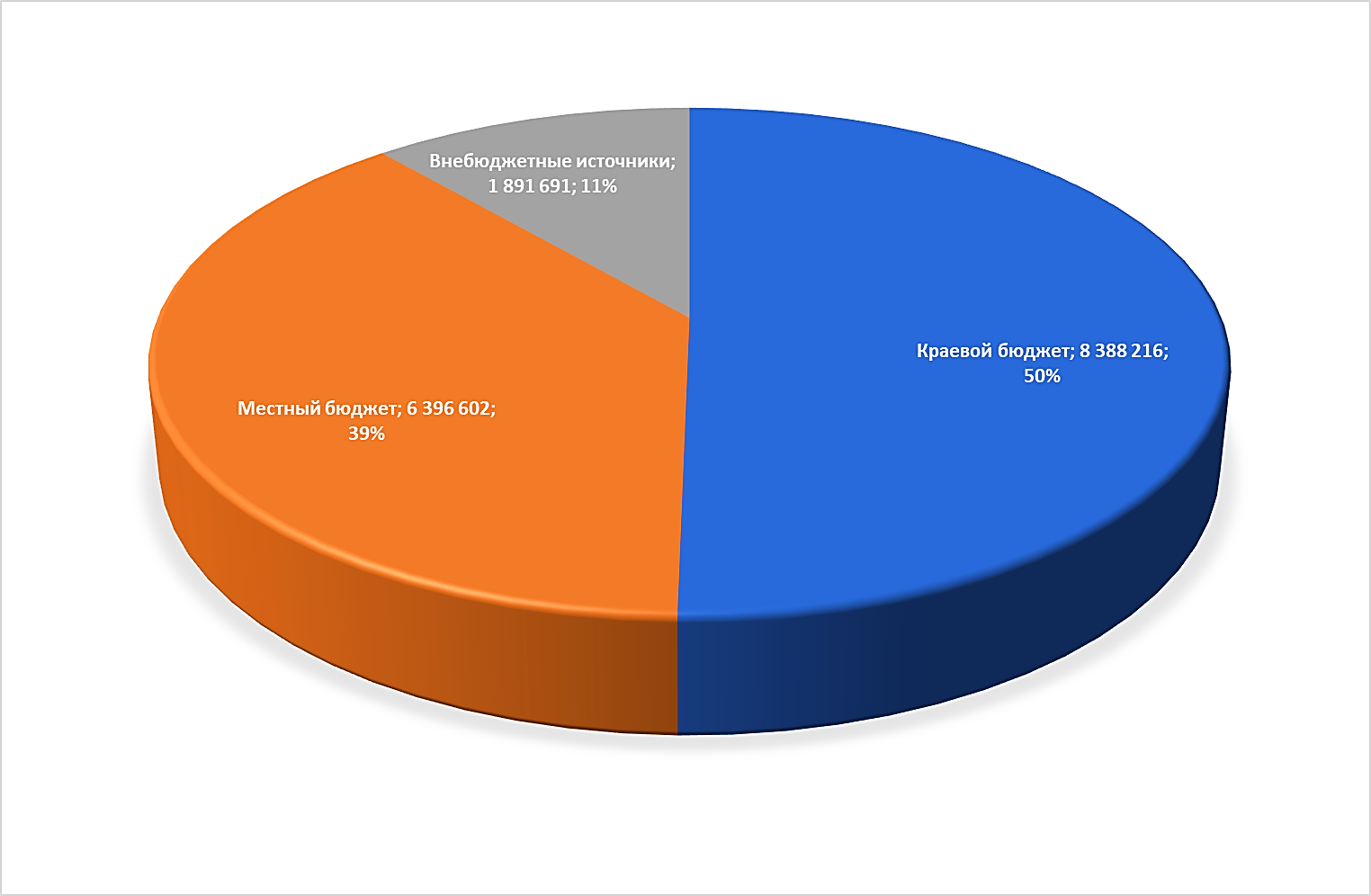 Рисунок 6. Структура источников финансирования Программы, тыс. руб., %Приложение № 2Мероприятия в сфере образованияПриложение № 2 к Программе комплексного развития 
систем социальной инфраструктуры 
города Канска (2018-2028), утверждённой Постановлениемадминистрации города Канска 	от ________________№____________Оценка объёмов и источников финансирования мероприятий по проектированию, строительству и реконструкции объектов социальной инфраструктуры города КанскаМероприятия в сфере здравоохраненияМероприятия в сфере культурыМероприятия в сфере физической культуры и массового спортаПриложение № 3Приложение № 3 к Программе комплексного развития 
систем социальной инфраструктуры 
города Канска (2018-2028), утверждённой Постановлениемадминистрации города Канска 	от ________________№____________Сведения о составе и значениях целевых индикаторов_______________________ПоказательГодыГодыГодыГодыГодыПоказатель20132014201520162017Численность населения на начало года (чел.)92 57592 14292 14291 01890 231Зарегистрировано родившихся (чел.)109010441024911818Зарегистрировано умерших (чел.)12361278130212321194Естественный прирост (+), убыль (-) населения (чел.)-146-234-278-321-376Коэффициент рождаемости (чел. на 1000 чел. населения)11,811,311,110,09,1Общий коэффициент смертности (чел. на 1000 чел. населения)13,413,914,113,513,2Коэффициент естественного прироста (чел. на 1000 чел. населения)-1,6-2,5-3,0-3,5-4,2Прибыло мигрантов (чел.)24082183188520722155Выехало жителей (чел.)26802487240926892640Миграционный прирост (+), убыль (-) населения (чел.)-272,0-304,0-524,0-617,0-485,0Коэффициент миграционного прироста (чел на 1000 чел. населения)-2,9-3,3-5,7-6,8-5,4Наименование программыПрограмма комплексного развития систем социальной инфраструктуры города Канска (2018-2028) (далее – Программа)Основание для разработки программыГрадостроительный кодекс Российской Федерации» от 29.12.2004 № 190-ФЗ;Федеральный закон от 06.10.2003 № 131-ФЗ «Об общих принципах организации местного самоуправления в Российской Федерации»;Постановление Правительства Российской Федерации от 01.10.2015 № 1050 «Об утверждении требований к программам развития социальной инфраструктуры поселений, городских округов»;Распоряжение Правительства Российской Федерации от 29.07.2013 № 1336-р «Об утверждении плана мероприятий («дорожная карта») «Совершенствование правового регулирования градостроительной деятельности и улучшение предпринимательского климата в сфере строительства»;Закон Красноярского края от 24.04.1997 № 13-489 «Об утверждении границ г. Канска Красноярского края»;Постановление Правительства Красноярского края от 23.12.2014 № 631-п «Об утверждении региональных нормативов градостроительного проектирования Красноярского края»;Постановление Правительства Красноярского края от 26.07.2011 № 449-п «Об утверждении Схемы территориального планирования Красноярского края»;Проект стратегии социально-экономического развития Красноярского края до 2030 года;Проект стратегии социально-экономического развития города Канска до 2030 года;Решение Канского городского Совета депутатов от 28.02.2007 № 29-274 «О Генеральном плане города Канска»;Решение Канского городского Совета депутатов от 21.10.2010 № 9-45 «О Правилах землепользования и застройки муниципального образования города Канска»;Решение Канского городского совета депутатов от 27.05.2015 № 74-407 «Об утверждении местных нормативов градостроительного проектирования города Канска»;Решение Канского городского совета депутатов от 21.12.2011 № 27-156 «О Комплексной программе социально-экономического развития города Канска до 2020 года»;СП 42.13330.2016 «СНиП 2.07.01-89*. Градостроительство. Планировка и застройка городских и сельских поселений» Актуализированная редакция СНиП 2.07.01-89*.Заказчик программыУправление архитектуры и инвестиций администрации г. Канска. Фактический адрес: 4-й Центральный м-он, 22, г. Канск, Красноярский край, 663600Юридический адрес: ул. Ленина 4/1, г. Канск, Красноярский край, 663600Разработчик программыОбщество с ограниченной ответственностью «Корпус» (ООО «Корпус»). Адрес: г. Новосибирск, Горский микрорайон, дом 1, офис 8Цели и задачи программы Цели Программы: обеспечение безопасности, качества и эффективности использования населением объектов социальной инфраструктуры города Канска;обеспечение доступности объектов социальной инфраструктуры сельского поселения для населения в соответствии с нормативами градостроительного проектирования города Канска;обеспечение сбалансированного, перспективного развития социальной инфраструктуры города в соответствии с установленными потребностями в объектах социальной инфраструктуры города Канска;достижение расчётного уровня обеспеченности населения сельского поселения услугами в областях, относящихся к вопросам местного значения, в соответствии с нормативами градостроительного проектирования;обеспечение эффективности функционирования действующей социальной инфраструктуры.Задачи программы:определение потребности количества объектов социальной инфраструктуры;повышение уровня обеспеченности жителей города Канска надёжными и качественными услугами социальной сферы;разработка плана мероприятий по строительству, модернизации и реконструкции объектов социальной инфраструктуры;обоснование мероприятий по комплексной реконструкции и модернизации.Целевые показатели (индикаторы) программыУвеличение количества мест в общеобразовательных организациях на 1000 чел. с 114,9 до 131,0;Увеличение доли муниципальных общеобразовательных организаций, соответствующих современным требованиям обучения, в общем количестве муниципальных общеобразовательных организаций с 83,5 % до 100,0 %;Увеличение доли детей школьного возраста, обеспеченных ученическими местами для занятий в школе в одну смену с 94,0 % до 100,0 %;Увеличение количества мест в дошкольных учреждениях на 1000 чел. с 52,9 до 91,6;Увеличение доли детей в возрасте от 1,5 до 3 лет, обеспеченных дошкольными учреждениями с 27,0 % до 85,0 %;Увеличение количества мест в учреждениях дополнительного образования на 1000 чел. с 22,4 до 23,1;Увеличение уровня фактической обеспеченности бассейнами на 1000 чел. с 2,8 м2 до 25,0 м2;Увеличение уровня фактической обеспеченности спортивными залами на 1000 чел. с 56,0 м2 до 70,0 м2;Увеличение уровня фактической обеспеченности плоскостными сооружениями на 1000 чел. 229,2 м2 до 1900,0 м2; Увеличение доли систематически занимающихся физкультурой и спортом от общей численности населения с 32,0 % до 36,0 %;Увеличение количества мест в учреждениях культурно-досугового типа на 1000 чел. с 15,6 до 50,0;Увеличение уровня фактической обеспеченности фондами библиотек с 3,4 тыс. ед. на 1000 чел. до 4,0 тыс. ед., читательскими местами на 1000 чел. с 6,0 ед. до 6,2 ед.;Увеличение мощности амбулаторно-поликлинических учреждений в смену с 15,5, до 18,2 посещений в смену на 1000 чел.;Мощность больничных учреждений с 5,8 до 13,5 коек на 1000 чел.;  Количество аптек на 10000 чел. с 4,4 до 4,6 ед.;Оборудование зданий социальной инфраструктуры согласно СП 59.13330.2016 (обеспечение доступности для лиц с ограниченными возможностями) с 70,0 % до 100,0 %.Описание мероприятий (инвестиционных проектов)За период реализации Программы с 2018 по 2028 год планируется реконструкция, проектирование и строительство 202 объектов социальной инфраструктуры, в том числе:в сфере образования – 71 объекта;в сфере здравоохранения и социальной защиты – 5 объектов;в сфере культуры и искусства – 16 объектов;в сфере физической культуры и спорта – 41 объекта.Срок и этапы реализации программыСрок реализации Программы: 2018-2028 годы Объёмы и источники финансирования программыОбщий объём финансирования Программы за счёт всех источников – 16 676 510 тыс. рублей, в том числе:муниципальный бюджет города Канска – 6 396 602 тыс. рублей;бюджет Красноярского края – 8 388 216 тыс. рублей;внебюджетные источники – 1 891 691 тыс. рублей.Направления расходования средств:строительство – 14 636 953 тыс. рублей;реконструкция – 2 039 557 тыс. рублей.Ожидаемые конечные результаты программыДостижение расчётного уровня обеспеченности населения города Канска услугами в сфере образования, здравоохранения, культуры, физической культуры и массового спорта в соответствии с местными нормативами градостроительного проектирования города Канска и Региональными нормативами градостроительного проектирования Красноярского края;Эффективность функционирования действующей социальной инфраструктуры;Повышение уровня жизни населения, соблюдение прав человека на благоприятные условия жизнедеятельности и закрепление населения квалифицированными трудовыми ресурсамиНаименованиеРекомендуемая обеспеченностьИсточникУчреждения образованияУчреждения образованияУчреждения образованияДетские дошкольные учреждения85-100 % охват детей в возрасте от 1,5 до 6 летРешение Канского городского Совета депутатов от 27.05.2015 № 74-407 «Об утверждении местных нормативов градостроительного проектирования города Канска» Общеобразовательные школы100 % от общего числа школьников 1-9 класса и 75 % - 10-11 класса при обучении в одну сменуРешение Канского городского Совета депутатов от 27.05.2015 № 74-407 «Об утверждении местных нормативов градостроительного проектирования города Канска» Учреждения дополнительного образования детей10 % общего числа школьников, в том числе по видам зданий:Дворец (Дом) творчества школьников – 3,3 %; станция юных техников – 0,9 %;станция юных натуралистов – 0,4 %;станция юных туристов – 0,4 %;детско-юношеская спортивная школа – 2,3 %;детская школа искусств или музыкальная, художественная, хореографическая школа – 2,7 %.Решение Канского городского Совета депутатов от 27.05.2015 № 74-407 «Об утверждении местных нормативов градостроительного проектирования города Канска» Учреждения здравоохраненияУчреждения здравоохраненияУчреждения здравоохраненияПоликлиники, амбулатории, диспансеры18,15 посещений в смену на 1000 человекРешение Канского городского Совета депутатов от 27.05.2015 № 74-407 «Об утверждении местных нормативов градостроительного проектирования города Канска» Стационары всех типов13,47 коек на 1000 человекРешение Канского городского Совета депутатов от 27.05.2015 № 74-407 «Об утверждении местных нормативов градостроительного проектирования города Канска» Станция (выдвижной пункт) скорой медицинской помощи1 автомобиль на 10000Решение Канского городского Совета депутатов от 27.05.2015 № 74-407 «Об утверждении местных нормативов градостроительного проектирования города Канска» Аптеки1 объект на 10000 человекРешение Канского городского Совета депутатов от 27.05.2015 № 74-407 «Об утверждении местных нормативов градостроительного проектирования города Канска» Физкультурно-спортивные сооруженияФизкультурно-спортивные сооруженияФизкультурно-спортивные сооруженияПомещения для физкультурно-оздоровительных занятий в микрорайоне70-80 м2 общей площади на 1000 человекРешение Канского городского Совета депутатов от 27.05.2015 № 74-407 «Об утверждении местных нормативов градостроительного проектирования города Канска» Спортивные залы общего пользования60-80 м2 общей площади на 1000 человекРешение Канского городского Совета депутатов от 27.05.2015 № 74-407 «Об утверждении местных нормативов градостроительного проектирования города Канска» Бассейн (открытый и закрытый общего пользования)20-25 м2 зеркала воды на 1000 человекРешение Канского городского Совета депутатов от 27.05.2015 № 74-407 «Об утверждении местных нормативов градостроительного проектирования города Канска» Территория (плоскостные спортивные сооружения)0,19 га общей площади на 1000 человекРешение Канского городского Совета депутатов от 27.05.2015 № 74-407 «Об утверждении местных нормативов градостроительного проектирования города Канска» Учреждения культуры и искусстваУчреждения культуры и искусстваУчреждения культуры и искусстваПомещения для культур но-массовой работы, досуга и любительской деятельности50-60 мест на 1 тыс. человекРешение Канского городского Совета депутатов от 27.05.2015 № 74-407 «Об утверждении местных нормативов градостроительного проектирования города Канска» Городские и сельские клубы1 объект на населённый пунктРешение Канского городского Совета депутатов от 27.05.2015 № 74-407 «Об утверждении местных нормативов градостроительного проектирования города Канска» Универсальные спортивно-зрелищные залы, в том числе с искусственным льдом6-9 мест на 1 тыс. человекРешение Канского городского Совета депутатов от 27.05.2015 № 74-407 «Об утверждении местных нормативов градостроительного проектирования города Канска» Массовые библиотеки1 на населённый пунктРешение Канского городского Совета депутатов от 27.05.2015 № 74-407 «Об утверждении местных нормативов градостроительного проектирования города Канска» Массовые библиотеки (фонды)более 50 тыс. население – 4 тыс. ед. хранения и 2 читательских места на 1 тыс. человекСП 42.13330.2016 «Градостроительство. Планировка и застройка городских и сельских поселений». Актуализированная редакция СНиП 2.07.01-89* (приказ Министерства строительства и жилищно-коммунального хозяйства РФ от 30.12.2016 № 1034/пр)Показатель ЗначениеОбщеобразовательные школыОбщеобразовательные школыЧисло школ, ед.18Проектная мощность школ, мест10286Численность обучающихся, чел.10153Наполняемость, чел./место0,99Число учителей школ, чел.536Количество учеников на 1 учителя, чел.18,9Дошкольные учрежденияДошкольные учрежденияЧисло детских садов, ед.30Проектная мощность детских садов, мест4732Численность воспитанников, чел.4822Наполняемость, чел./место1,02Число воспитателей чел.414Количество воспитанников на 1 воспитателя, чел.11,6№ п/пНаименование учрежденияАдрес учрежденияПлощадь земельного участка, м2Проектная мощностьПроектная мощностьСтепень износа (%)№ п/пНаименование учрежденияАдрес учрежденияПлощадь земельного участка, м2ед. измерениязначениеСтепень износа (%)1МКДОУ № 1ул. Московская, 71627,33мест20502МБДОУ № 5п. Мелькомбината, 2210973,87мест186303МБДОУ № 7городок 5-й, д. 386477мест9504МБДОУ № 8ул. Эйдемана, 8/14517,89мест140455МКДОУ № 9п. Ремзавода, 20   6542,03мест38406МБДОУ № 10ул. Калинина, 377743,41мест280407МБДОУ № 11ул. Пролетарская, 314196,83мест130408МБДОУ № 15мкрн. Северный, 287499,89мест268309МБДОУ № 16ул. Урицкого, 195182,26мест1233010МБДОУ № 17ул. Крестьянская, 22,50002,86мест1405011МБДОУ № 18ул. Герцена-9, 405576мест1374012МБДОУ № 21мкрн. Северный, 3110392,93мест169513МБДОУ № 22п. Строителей, 226434,57мест1324014МБДОУ № 25 мкрн. 6-ой Северо-Западный, 6512000мест1901,7615МБДОУ № 27ул. Волго-Донская, 114569,5мест1100,3516МБДОУ № 28ул. Кирова, 195555,3мест1704517МКДОУ № 32ул. Красноярская, 35973,29мест270,818МБДОУ № 34пер. Индустриальный, 410937мест3064019МКДОУ № 35ул. Кобрина, 29735,73мест275020МБДОУ № 36ул. Заводская, 54939,57мест1765021МБДОУ № 39ул.  Ангарская, 18/23420,9мест1385022МКДОУ № 41ул. Боровая, 443420,9мест335023МАДОУ № 44ул. Парижской Коммуны, 97754,2мест1753024МБДОУ № 45ул. Николая Буды, 26/15051,63мест1463025МБДОУ № 46мкрн. Юго-Западный, 34931,32мест1403026МБДОУ № 47мкрн. Северо-Западный, 475434,53мест1233027МБДОУ № 49мкрн. Солнечный, 57/1н/дмест2802528МБДОУ № 50мкрн. Предмостный, 9 10710,87мест2642529МБДОУ № 52мкрн. Северо-Западный, 1811034,04мест2892530МБДОУ № 53 мкрн. Солнечный, 57/2н/дмест28025ИтогоИтогоИтого217635,65×473230,8№ п/пНаименование учрежденияАдрес учрежденияПлощадь земельного участка, м2Проектная мощностьПроектная мощностьСтепень износа (%)№ п/пНаименование учрежденияАдрес учрежденияПлощадь земельного участка, м2ед. измерениязначениеСтепень износа (%)1МАОУ лицей № 1 мкрн. Северный, 29А20204,3мест784152МАОУ гимназия № 1 ул. 40 лет Октября, 33/210445,82мест750503МАОУ гимназия № 4 ул. Революции, 1922985мест837304МБОУ СОШ № 2ул. Крестьянская, 2723466,31мест651455МБУ СОШ № 3ул. Муромская,1325403,96мест1176306МБУ СОШ № 5 мкрн. Солнечный, 8519500мест600307МБОУ СОШ № 6  ул. Бограды, 598358,8мест509458МБОУ СОШ № 7  ул. Краснопартизанская, 298937,56мест196509МКОУ ООШ № 8ул. Краевая, 6612130,58мест2414510МБОУ ООШ № 9 ул. Элеваторная, 23А13057мест5204511МБОУ СОШ № 11п. Мелькомбината, 3313531,94мест4854012МБОУ СОШ № 15 ул. Шоссейная, 4620235мест4113013МБОУ ООШ № 17п. Строителей, 5919814,61мест4804514МБОУ СОШ № 18пер. Индустриальный, 128442,3мест4964515МБОУ СОШ № 19 мкрн. Северный, 2915988,78мест7504516МБОУ ООШ № 20 ул. Молодогвардейская, 5 13622,34мест4005017МБОУ СОШ № 21ул. Красноярская, 22н/дмест550н/д18МБУ СОШ № 22 ул. Николая Буды, 56263мест45050ИтогоИтогоИтого282387,3×1028640,6№ п/пНаименование учрежденияАдрес учрежденияПлощадь земельного участка, м2Проектная мощностьПроектная мощностьСтепень износа (%)№ п/пНаименование учрежденияАдрес учрежденияПлощадь земельного участка, м2ед. измерениязначениеСтепень износа (%)1МБУДО ЦДТТул.40 лет Октября, 136532,75мест122502МБУ ДО «Станция юных натуралистов»пер. Парковый, 544485,7мест40503МБУ ДО «Дом детского творчества»ул. 40 лет Октября, 113529,62мест200504МОУ ДОД «Дом детского и юношеского туризма и экскурсий»мкрн. Солнечный, 8519500мест745305МБУДО «Детская школа искусств № 1» г. Канскаул. Краснопартизанская, 64/3681,3мест300275МБУДО «Детская школа искусств № 1» г. Канскаул. Н. Буды, 26283,7мест100386МБУДО Детская музыкальная школа № 2ул. Куйбышева, 32290,2мест1931007МБУДО «Детская художественная школа»ул. Московская, 64754,6мест306100ИтогоИтогоИтого78057,87×200655,6ОбъектАдрес расположенияПлощадь земельного участка, м2Проектная мощностьПроектная мощностьИзнос, %ОбъектАдрес расположенияПлощадь земельного участка, м2ед. измерениязначениеИзнос, %Учреждения дополнительного образования в сфере культурыУчреждения дополнительного образования в сфере культурыУчреждения дополнительного образования в сфере культурыУчреждения дополнительного образования в сфере культурыУчреждения дополнительного образования в сфере культурыУчреждения дополнительного образования в сфере культурыУчреждения дополнительного образования в сфере культурыМБУДО «Детская школа искусств № 1»ул. Краснопартизанская, 64/3681,3мест30027МБУДО «Детская школа искусств № 1»ул. Н. Буды, 26283,7мест10038МБУДО Детская музыкальная школа № 2ул. Куйбышева, 32290,2мест193100МБУДО «Детская художественная школа»ул. Московская, 64754,6мест306100ИтогоИтого4009,8×89966,25Учреждения досугового типаУчреждения досугового типаУчреждения досугового типаУчреждения досугового типаУчреждения досугового типаУчреждения досугового типаУчреждения досугового типаМБУК «Городской Дом культуры г. Канска», ДК «Строитель»ул. Ленина, 10, пом. 211307,00мест80096,6МБУК «Городской Дом культуры г. Канска», ДК «Строитель»п. Строителей, 56-мест2000,3МБУК «Канский краеведческий музей»ул. Московская, 51 краеведческий музей2524,7посещений 2750045МБУК «Канский краеведческий музей»мкрн. Северный, 11Б выставочный зал270,7мест-65ИтогоИтого14102,4мест/посещ.1000/2850051,7БиблиотекиБиблиотекиБиблиотекиБиблиотекиБиблиотекиБиблиотекиБиблиотекиМБУК «Централизованная библиотечная система г. Канска», в том числе:пл. Коростелева, кор.11113,5ед. хранения/читат. мест308503 / 537100Городская библиотека-филиал № 12п. Строителей, 5663,7ед. хранения/читат. мест12877/10-Библиотека-филиал № 2ул. Красноярская, 29-ед. хранения/читат. мест16619/1575,62Библиотека-филиал № 3ул. Шабалина, 57-ед. хранения/читат. мест8608/3034,21Городская библиотека им. Ю.Р. Кисловскогомкрн. Северный, 17-ед. хранения/читат. мест7765/30100Библиотека-филиал № 8ул. 40 лет Октября, 43-ед. хранения/читат. мест21019/20100Городская библиотека им. А. и Б. Стругацкихул. 40 лет Октября, 65Б3965ед. хранения/читат. мест30081/12242,03Детская библиотека-филиал № 11мкрн. Северный, 8-ед. хранения/читат. мест12594/4054,95Детская библиотека-филиал № 7ул. Баграда, 59-ед. хранения/читат. мест33632/30-Молодёжная библиотекапл. Коростелева, кор.1-ед. хранения/читат. мест23483/40100Центральная городская библиотека им. А.П. Чеховапл. Коростелева, кор.11113,45ед. хранения/читат. мест108614/150100Центральная детская библиотекаул. Ленина, 10-ед. хранения/читат. мест33211/50100ИтогоИтого14102,4×308503/53780,7ОбъектАдрес расположенияПлощадь земельного участка, м2Площадь земельного участка, м2Мощность/пропускная способностьМощность/пропускная способностьМощность/пропускная способностьМощность/пропускная способностьИзнос, %Износ, %ОбъектАдрес расположенияПлощадь земельного участка, м2Площадь земельного участка, м2ед. измерения ед. измерения значениезначениеИзнос, %Износ, %Дом спорта «Текстильщик»ул. 40 лет Октября,335641,825641,82м2/чел.м2/чел.778,75/70778,75/704545Спортивный зал «Химик»ул. Восточная, 12 А1097,251097,25м2/чел.м2/чел.576/65576/651010Спортивный зал «Солнечный»мкрн. Солнечный, 179н/дн/дм2/чел.м2/чел.500/30500/303535Плавательный бассейн «Солнечный»мкрн. Солнечный, 133н/дн/дм2/чел.м2/чел.250/8250/83030Стадион «Текстильщик»ул. 40 лет Октября, 62/126736,6926736,69м2/чел.м2/чел.8945/968945/9645-10045-100Стадион «Спартак»ул. Кайтымская, 11227037,8727037,87м2/чел.м2/чел.10000/5210000/52н/дн/дЛыжная базаул. 40 лет Октября, 31Ам2/чел.м2/чел.52,6/2052,6/206060Хоккейная коробка «Темп»ул. Эйдемана, 7В1794,21794,2м2/чел.м2/чел.1568/201568/2045-7045-70МБУ СШ «Олимпиец»ул. Ленина 10, пом. 3442,3442,3м2/чел.м2/чел.271,4/20271,4/2040,540,5МБУ СШ им. М.Ф. Мочаловаул. Сибирская 6 стр. 11221,151221,15м2/чел.м2/чел.1121,8/301121,8/30100100МБУ «ММЦ»ул. 40 Лет Октября, 5а5587,55587,5м2/чел.м2/чел.1714/401714/40н/дн/дИтогоИтогоИтого69558,7869558,78××25777,55/45125777,55/45153,6Населённый пункт2018 г., чел.2028 г., чел.Прирост, чел.Дошкольный возраст (0-7 лет)91999379180Школьный возраст (8-17 лет)1146311936473№ п/пНаименование объектовЕдиница измеренияНормативТребуется на 2018 г.Существует на     территории городаПроцент обеспеченности, %Требуется на 2028 г.Дефицит (-) / Избыток (+) на 2028 г.1Учреждения образованияУчреждения образованияУчреждения образованияУчреждения образованияУчреждения образованияУчреждения образованияУчреждения образованияУчреждения образования1.1Дошкольные учреждения%85 от числа детей шк. возраста7819473261%7972-32401.2Общеобразовательные школы%75 для 1-9 классов, 100 для 9-11 классов109421028694%11394-11081.3Внешкольные учреждения%10 от числа учащихся11462006175%11948122Учреждения здравоохраненияУчреждения здравоохраненияУчреждения здравоохраненияУчреждения здравоохраненияУчреждения здравоохраненияУчреждения здравоохраненияУчреждения здравоохраненияУчреждения здравоохранения2.1Больницы, стационарыкоек13,47 на 1000 чел.120651643%1172-6562.2Поликлиника, амбулаториипос./см18,15 на 1000 чел.16251 35083%1579-2292.3Аптекаобъект1 объект на 10000 чел.939436%9303Учреждения культуры и искусстваУчреждения культуры и искусстваУчреждения культуры и искусстваУчреждения культуры и искусстваУчреждения культуры и искусстваУчреждения культуры и искусстваУчреждения культуры и искусстваУчреждения культуры и искусства3.1Учреждения культуры клубного типазрительских мест50 на 1000 чел.4475139831%4350-29523.2Библиотеки (для городского округа с числом жителей 50 тыс. чел. и более)экз. хранения4 тыс. на 1000 чел.358,0308,586%348,0-393.2Библиотеки (для городского округа с числом жителей 50 тыс. чел. и более)чит. мест2 ед. на 1000 чел.179537300%1743633.2.1общедоступнаяобъект1 на населённый пункт17700%163.2.2детскаяобъект1 на населённый пункт13300%123.2.3юношескаяобъект1 на населённый пункт11100%103.3Кинотеатры (для городского округа с числом жителей до 300 тыс. чел.)объект1 объект на городской округ11100%103.4Городские музеиобъект2 на населённый пункт22100%204Учреждения физической культуры и спортаУчреждения физической культуры и спортаУчреждения физической культуры и спортаУчреждения физической культуры и спортаУчреждения физической культуры и спортаУчреждения физической культуры и спортаУчреждения физической культуры и спортаУчреждения физической культуры и спорта4.1Физкультурно-спортивные залым2 пола80 на 1000 чел.6266501580%6090-10754.2Плоскостные сооружениям2 общей площади1900 на 1000 чел.1700652051312%165300-1447874.3Бассейным2 зеркала воды25 на 1000 чел.223825011%2175-1925№ п/пНаименование мероприятияИсточник финансированияПотребность в средствах на 2018-2028 гг. (тыс. руб.)Период ПрограммыПериод ПрограммыПериод ПрограммыПериод ПрограммыПериод ПрограммыПериод ПрограммыПериод ПрограммыПериод ПрограммыПериод ПрограммыПериод ПрограммыПериод Программы№ п/пНаименование мероприятияИсточник финансированияПотребность в средствах на 2018-2028 гг. (тыс. руб.)201820192020202120222023202420252026202720281Итого строительствоВсего14 636 953437 58071 535446 7291 026 5131 351 8512 083 6412 236 5321 917 7311 834 6431 851 1961 379 0012Итого строительствоКБ7 180 305437 580085 962317 067703 3591 235 9711 361 3101 088 367748 081783 488419 1203Итого строительствоМБ6 364 957057 228313 788610 289560 015720 665727 046659 324943 051926 508847 0434Итого строительствоВИ1 091 691014 30746 97999 15788 478127 005148 176170 041143 512141 199112 8385Итого реконструкцияВсего2 039 5570474 275493 246512 976533 4953 8544 0094 1694 3364 5094 6896Итого реконструкцияКБ1 207 9110283 247294 577306 360318 6147718028348679029387Итого реконструкцияМБ31 64502 6362 7412 8512 9653 0833 2073 3353 4693 6073 7528Итого реконструкцияВИ800 0000188 392195 928203 765211 9150000009ИТОГО по ПрограммеВсего16 676 510437 580545 810939 9751 539 4891 885 3462 087 4952 240 5411 921 9001 838 9791 855 7051 383 69010ИТОГО по ПрограммеКБ8 388 216437 580283 247380 539623 4271 021 9731 236 7421 362 1121 089 200748 948784 390420 05811ИТОГО по ПрограммеМБ6 396 602059 864316 529613 140562 980723 748730 253662 659946 519930 115850 79412ИТОГО по ПрограммеВИ1 891 6910202 699242 907302 922300 393127 005148 176170 041143 512141 199112 838№ п/пНаименование мероприятияСрок выполненияИсточник финансированияПотребность в средствах на 2018-2028 гг. (тыс. руб.)Период ПрограммыПериод ПрограммыПериод ПрограммыПериод ПрограммыПериод ПрограммыПериод ПрограммыПериод ПрограммыПериод ПрограммыПериод ПрограммыПериод ПрограммыПериод Программы№ п/пНаименование мероприятияСрок выполненияИсточник финансированияПотребность в средствах на 2018-2028 гг. (тыс. руб.)20182019202020212022202320242025202620272028123456789101112131415161.Развитие образования1.Развитие образования1.Развитие образования1.Развитие образования1.Развитие образования1.Развитие образования1.Развитие образования1.Развитие образования1.Развитие образования1.Развитие образования1.Развитие образования1.Развитие образования1.Развитие образования1.Развитие образования1.Развитие образования1.Развитие образования1.1. Развитие дошкольного образования1.1. Развитие дошкольного образования1.1. Развитие дошкольного образования1.1. Развитие дошкольного образования1.1. Развитие дошкольного образования1.1. Развитие дошкольного образования1.1. Развитие дошкольного образования1.1. Развитие дошкольного образования1.1. Развитие дошкольного образования1.1. Развитие дошкольного образования1.1. Развитие дошкольного образования1.1. Развитие дошкольного образования1.1. Развитие дошкольного образования1.1. Развитие дошкольного образования1.1. Развитие дошкольного образования1.1. Развитие дошкольного образованияСтроительствоСтроительствоСтроительствоСтроительствоСтроительствоСтроительствоСтроительствоСтроительствоСтроительствоСтроительствоСтроительствоСтроительствоСтроительствоСтроительствоСтроительствоСтроительство1Новое здание МБДОУ № 8 на 190 мест взамен существующего здания с высокой степенью износа конструкций (ул. Эйдемана 8/1, на место существующего)2024-2025КБ70 63434 62536 0091Новое здание МБДОУ № 8 на 190 мест взамен существующего здания с высокой степенью износа конструкций (ул. Эйдемана 8/1, на место существующего)2024-2025МБ97 12247 60949 5131Новое здание МБДОУ № 8 на 190 мест взамен существующего здания с высокой степенью износа конструкций (ул. Эйдемана 8/1, на место существующего)2024-2025ВИ8 8294 3284 5012Детский сад на 90 мест ул. Земледелия 2024КБ33 71933 7192Детский сад на 90 мест ул. Земледелия 2024МБ46 36346 3632Детский сад на 90 мест ул. Земледелия 2024ВИ4 2154 2153Детский сад на 270 мест в 4-м Центральном мкрн. 2020-2021КБ83 77241 06542 7073Детский сад на 270 мест в 4-м Центральном мкрн. 2020-2021МБ115 18656 46458 7223Детский сад на 270 мест в 4-м Центральном мкрн. 2020-2021ВИ10 4715 1335 3384Новое здание ДОУ № 32 на 190 мест взамен здания с высокой степенью износа конструкций БХЗ (район СОШ № 21 – СОШ № 22)2025-2026КБ73 45936 00937 4504Новое здание ДОУ № 32 на 190 мест взамен здания с высокой степенью износа конструкций БХЗ (район СОШ № 21 – СОШ № 22)2025-2026МБ101 00749 51351 4944Новое здание ДОУ № 32 на 190 мест взамен здания с высокой степенью износа конструкций БХЗ (район СОШ № 21 – СОШ № 22)2025-2026ВИ9 1824 5014 6815Новое здание ДОУ № 9 на 90 мест взамен здания с высокой степенью износа конструкций ул.40 лет Октября 2027КБ37 92937 9295Новое здание ДОУ № 9 на 90 мест взамен здания с высокой степенью износа конструкций ул.40 лет Октября 2027МБ52 15252 1525Новое здание ДОУ № 9 на 90 мест взамен здания с высокой степенью износа конструкций ул.40 лет Октября 2027ВИ4 7414 7416Новое здание ДОУ № 22 на 90 мест взамен здания с высокой степенью износа конструкций пос. Строителей 2027КБ37 92937 9296Новое здание ДОУ № 22 на 90 мест взамен здания с высокой степенью износа конструкций пос. Строителей 2027МБ52 15252 1526Новое здание ДОУ № 22 на 90 мест взамен здания с высокой степенью износа конструкций пос. Строителей 2027ВИ4 7414 7417Новое здание ДОУ № 28 на 190 мест взамен здания с высокой степенью износа конструкций ул. Кирова, 1 (р-н Нефтебазы)2027-2028КБ79 45438 94840 5067Новое здание ДОУ № 28 на 190 мест взамен здания с высокой степенью износа конструкций ул. Кирова, 1 (р-н Нефтебазы)2027-2028МБ109 24953 55355 6957Новое здание ДОУ № 28 на 190 мест взамен здания с высокой степенью износа конструкций ул. Кирова, 1 (р-н Нефтебазы)2027-2028ВИ9 9324 8685 06388 детских садов по 315 мест (всего - 2520 мест)2021-2028КБ904 29398 141102 067106 149110 395114 811119 403124 180129 14788 детских садов по 315 мест (всего - 2520 мест)2021-2028МБ1 243 403134 944140 342145 955151 793157 865164 180170 747177 57788 детских садов по 315 мест (всего - 2520 мест)2021-2028ВИ113 03712 26812 75813 26913 79914 35114 92515 52216 143Итого строительствоИтого строительствоВсего3 302 96900102 661352 120255 166265 373446 846467 075392 133597 462424 131Итого строительствоИтого строительствоКБ1 321 1880041 065140 848102 067106 149178 738186 830156 853238 985169 653Итого строительствоИтого строительствоМБ1 816 6330056 464193 666140 342145 955245 765256 891215 673328 604233 272Итого строительствоИтого строительствоВИ165 148005 13317 60612 75813 26922 34223 35419 60729 87321 207РеконструкцияРеконструкцияРеконструкцияРеконструкцияРеконструкцияРеконструкцияРеконструкцияРеконструкцияРеконструкцияРеконструкцияРеконструкцияРеконструкцияРеконструкцияРеконструкцияРеконструкцияРеконструкция1Дошкольные учреждения, оборудование зданий и территорий согласно СП 59.13330.2016 (30 единиц)2019-2028КБ2 69702252342432532632732842963073201Дошкольные учреждения, оборудование зданий и территорий согласно СП 59.13330.2016 (30 единиц)2019-2028МБ10 78808999359721 0111 0511 0931 1371 1821 2301 2791Дошкольные учреждения, оборудование зданий и территорий согласно СП 59.13330.2016 (30 единиц)2019-2028ВИ000000000000Итого реконструкцияИтого реконструкцияВсего13 48501 1231 1681 2151 2631 3141 3671 4211 4781 5371 599Итого реконструкцияИтого реконструкцияКБ2 6970225234243253263273284296307320Итого реконструкцияИтого реконструкцияМБ10 78808999359721 0111 0511 0931 1371 1821 2301 279Итого реконструкцияИтого реконструкцияВИ000000000000ИТОГО по подразделу «Развитие дошкольного образования»ИТОГО по подразделу «Развитие дошкольного образования»Всего3 316 45401 123103 830353 335256 430266 687448 212468 496393 611599 000425 730ИТОГО по подразделу «Развитие дошкольного образования»ИТОГО по подразделу «Развитие дошкольного образования»КБ1 323 885022541 298141 091102 319106 412179 012187 114157 149239 292169 972ИТОГО по подразделу «Развитие дошкольного образования»ИТОГО по подразделу «Развитие дошкольного образования»МБ1 827 421089957 398194 638141 352147 006246 858258 028216 856329 834234 551ИТОГО по подразделу «Развитие дошкольного образования»ИТОГО по подразделу «Развитие дошкольного образования»ВИ165 148005 13317 60612 75813 26922 34223 35419 60729 87321 2071.2. Развитие общего образования1.2. Развитие общего образования1.2. Развитие общего образования1.2. Развитие общего образования1.2. Развитие общего образования1.2. Развитие общего образования1.2. Развитие общего образования1.2. Развитие общего образования1.2. Развитие общего образования1.2. Развитие общего образования1.2. Развитие общего образования1.2. Развитие общего образования1.2. Развитие общего образования1.2. Развитие общего образования1.2. Развитие общего образования1.2. Развитие общего образованияСтроительствоСтроительствоСтроительствоСтроительствоСтроительствоСтроительствоСтроительствоСтроительствоСтроительствоСтроительствоСтроительствоСтроительствоСтроительствоСтроительствоСтроительствоСтроительство1Средняя общеобразовательная школа на 550 мест (по Государственной программе Красноярского края «Образование»)2018КБ437 580437 5801Средняя общеобразовательная школа на 550 мест (по Государственной программе Красноярского края «Образование»)2018МБ01Средняя общеобразовательная школа на 550 мест (по Государственной программе Красноярского края «Образование»)2018ВИ02Новое здание ООШ № 21 на 550 мест взамен здания с высокой степенью износа конструкций (ул. Больничная)2026-2028КБ309 02298 995102 955107 0732Новое здание ООШ № 21 на 550 мест взамен здания с высокой степенью износа конструкций (ул. Больничная)2026-2028МБ235 98175 59678 62081 7652Новое здание ООШ № 21 на 550 мест взамен здания с высокой степенью износа конструкций (ул. Больничная)2026-2028ВИ16 8565 4005 6165 8403Новое здание СОШ № 7 на 1000 мест взамен здания с высокой степенью износа конструкций 4-й Центральный мкрн.2021-2023КБ390 410125 067130 070135 2733Новое здание СОШ № 7 на 1000 мест взамен здания с высокой степенью износа конструкций 4-й Центральный мкрн.2021-2023МБ298 13195 50699 326103 2993Новое здание СОШ № 7 на 1000 мест взамен здания с высокой степенью износа конструкций 4-й Центральный мкрн.2021-2023ВИ21 2956 8227 0957 3794Новое здание ООШ № 20 на 550 мест взамен здания с высокой степенью износа конструкций ул.40 лет Октября2024-2026КБ285 70891 52695 18798 9954Новое здание ООШ № 20 на 550 мест взамен здания с высокой степенью износа конструкций ул.40 лет Октября2024-2026МБ218 17769 89372 68975 5964Новое здание ООШ № 20 на 550 мест взамен здания с высокой степенью износа конструкций ул.40 лет Октября2024-2026ВИ15 5844 9925 1925 4005Новое здание СОШ № 8 на 200 мест взамен здания с высокой степенью износа конструкций Рабочий городок2027-2028КБ195 30095 73599 5655Новое здание СОШ № 8 на 200 мест взамен здания с высокой степенью износа конструкций Рабочий городок2027-2028МБ149 13873 10776 0315Новое здание СОШ № 8 на 200 мест взамен здания с высокой степенью износа конструкций Рабочий городок2027-2028ВИ10 6535 2225 4316Средняя общеобразовательная школа на 465 мест в мкрн. МЖК2022-2023КБ236 174115 772120 4026Средняя общеобразовательная школа на 465 мест в мкрн. МЖК2022-2023МБ180 35188 40791 9446Средняя общеобразовательная школа на 465 мест в мкрн. МЖК2022-2023ВИ12 8826 3156 567Итого строительствоИтого строительствоВсего3 013 244437 58000227 395446 985464 864166 411173 068359 981361 255375 705Итого строительствоИтого строительствоКБ1 854 195437 58000125 067245 841255 67591 52695 187197 990198 690206 638Итого строительствоИтого строительствоМБ1 081 77900095 506187 733195 24369 89372 689151 192151 727157 796Итого строительствоИтого строительствоВИ77 2700006 82213 41013 9464 9925 19210 79910 83811 271РеконструкцияРеконструкцияРеконструкцияРеконструкцияРеконструкцияРеконструкцияРеконструкцияРеконструкцияРеконструкцияРеконструкцияРеконструкцияРеконструкцияРеконструкцияРеконструкцияРеконструкцияРеконструкция1Школьные учреждения, оборудование зданий и территорий согласно СП 59.13330.2016 (18 единиц)2019-2028КБ4 4953743894054214384564744935125331Школьные учреждения, оборудование зданий и территорий согласно СП 59.13330.2016 (18 единиц)2019-2028МБ17 9801 4981 5581 6201 6851 7521 8221 8951 9712 0502 1321Школьные учреждения, оборудование зданий и территорий согласно СП 59.13330.2016 (18 единиц)2019-2028ВИ00000000000Итого реконструкцияИтого реконструкцияВсего22 47501 8721 9472 0252 1062 1902 2782 3692 4632 5622 664Итого реконструкцияИтого реконструкцияКБ4 4950374389405421438456474493512533Итого реконструкцияИтого реконструкцияМБ17 98001 4981 5581 6201 6851 7521 8221 8951 9712 0502 132Итого реконструкцияИтого реконструкцияВИ000000000000ИТОГО по подразделу «Развитие общего образовании»ИТОГО по подразделу «Развитие общего образовании»Всего3 035 719437 5801 8721 947229 420449 090467 054168 689175 437362 445363 816378 369ИТОГО по подразделу «Развитие общего образовании»ИТОГО по подразделу «Развитие общего образовании»КБ1 858 690437 580374389125 472246 263256 11391 98295 661198 482199 202207 170ИТОГО по подразделу «Развитие общего образовании»ИТОГО по подразделу «Развитие общего образовании»МБ1 099 75901 4981 55897 126189 418196 99571 71574 583153 163153 776159 928ИТОГО по подразделу «Развитие общего образовании»ИТОГО по подразделу «Развитие общего образовании»ВИ77 2700006 82213 41013 9464 9925 19210 79910 83811 2711.3. Развитие дополнительного образования1.3. Развитие дополнительного образования1.3. Развитие дополнительного образования1.3. Развитие дополнительного образования1.3. Развитие дополнительного образования1.3. Развитие дополнительного образования1.3. Развитие дополнительного образования1.3. Развитие дополнительного образования1.3. Развитие дополнительного образования1.3. Развитие дополнительного образования1.3. Развитие дополнительного образования1.3. Развитие дополнительного образования1.3. Развитие дополнительного образования1.3. Развитие дополнительного образования1.3. Развитие дополнительного образования1.3. Развитие дополнительного образованияСтроительствоСтроительствоСтроительствоСтроительствоСтроительствоСтроительствоСтроительствоСтроительствоСтроительствоСтроительствоСтроительствоСтроительствоСтроительствоСтроительствоСтроительствоСтроительство1Новое здание МБУДО «Детская музыкальная школа № 2» на 190 мест 2023-2024КБ53 74926 34727 4011Новое здание МБУДО «Детская музыкальная школа № 2» на 190 мест 2023-2024МБ41 04420 12020 9251Новое здание МБУДО «Детская музыкальная школа № 2» на 190 мест 2023-2024ВИ2 9321 4371 4952Новое здание МБУДО «Детская художественная школа» на 300 мест 2025-2026КБ91 79144 99646 7962Новое здание МБУДО «Детская художественная школа» на 300 мест 2025-2026МБ70 09534 36035 7352Новое здание МБУДО «Детская художественная школа» на 300 мест 2025-2026ВИ5 0072 4542 552Итого строительствоИтого строительствоВсего264 6180000047 90449 82081 81085 08300Итого строительствоИтого строительствоКБ145 5400000026 34727 40144 99646 79600Итого строительствоИтого строительствоМБ111 1400000020 12020 92534 36035 73500Итого строительствоИтого строительствоВИ7 939000001 4371 4952 4542 55200ИТОГО по подразделу «Развитие дополнительного образовании»ИТОГО по подразделу «Развитие дополнительного образовании»Всего264 6180000047 90449 82081 81085 08300ИТОГО по подразделу «Развитие дополнительного образовании»ИТОГО по подразделу «Развитие дополнительного образовании»КБ145 5400000026 34727 40144 99646 79600ИТОГО по подразделу «Развитие дополнительного образовании»ИТОГО по подразделу «Развитие дополнительного образовании»МБ111 1400000020 12020 92534 36035 73500ИТОГО по подразделу «Развитие дополнительного образовании»ИТОГО по подразделу «Развитие дополнительного образовании»ВИ7 939000001 4371 4952 4542 55200ИТОГО по разделу «Развитие образовании»ИТОГО по разделу «Развитие образовании»Всего6 616 791437 5802 995105 777582 755705 520781 645666 722725 743841 139962 816804 099ИТОГО по разделу «Развитие образовании»ИТОГО по разделу «Развитие образовании»КБ3 328 115437 58059941 688266 563348 582388 873298 395327 771402 427438 495377 143ИТОГО по разделу «Развитие образовании»ИТОГО по разделу «Развитие образовании»МБ3 038 32002 39658 956291 764330 770364 121339 498366 972405 753483 611394 479ИТОГО по разделу «Развитие образовании»ИТОГО по разделу «Развитие образовании»ВИ250 357005 13324 42826 16828 65228 82931 00032 95940 71132 478№ п/пНаименование мероприятияСрок выполненияИсточник финансированияПотребность в средствах на 2018-2028 гг. (тыс. руб.)Период ПрограммыПериод ПрограммыПериод ПрограммыПериод ПрограммыПериод ПрограммыПериод ПрограммыПериод ПрограммыПериод ПрограммыПериод ПрограммыПериод ПрограммыПериод Программы№ п/пНаименование мероприятияСрок выполненияИсточник финансированияПотребность в средствах на 2018-2028 гг. (тыс. руб.)20182019202020212022202320242025202620272028123456789101112131415161.Развитие здравоохранения и социальной защиты1.Развитие здравоохранения и социальной защиты1.Развитие здравоохранения и социальной защиты1.Развитие здравоохранения и социальной защиты1.Развитие здравоохранения и социальной защиты1.Развитие здравоохранения и социальной защиты1.Развитие здравоохранения и социальной защиты1.Развитие здравоохранения и социальной защиты1.Развитие здравоохранения и социальной защиты1.Развитие здравоохранения и социальной защиты1.Развитие здравоохранения и социальной защиты1.Развитие здравоохранения и социальной защиты1.Развитие здравоохранения и социальной защиты1.Развитие здравоохранения и социальной защиты1.Развитие здравоохранения и социальной защиты1.1. Развитие здравоохранения1.1. Развитие здравоохранения1.1. Развитие здравоохранения1.1. Развитие здравоохранения1.1. Развитие здравоохранения1.1. Развитие здравоохранения1.1. Развитие здравоохранения1.1. Развитие здравоохранения1.1. Развитие здравоохранения1.1. Развитие здравоохранения1.1. Развитие здравоохранения1.1. Развитие здравоохранения1.1. Развитие здравоохранения1.1. Развитие здравоохранения1.1. Развитие здравоохраненияСтроительствоСтроительствоСтроительствоСтроительствоСтроительствоСтроительствоСтроительствоСтроительствоСтроительствоСтроительствоСтроительствоСтроительствоСтроительствоСтроительствоСтроительство1Больничный корпус на 300 мест 2022-2024КБ1 057 932338 907352 463366 5621Больничный корпус на 300 мест 2022-2024МБ00001Больничный корпус на 300 мест 2022-2024ВИ00002Больничный корпус на 355 мест 2023-2025КБ1 301 962417 082433 765451 1152Больничный корпус на 355 мест 2023-2025МБ00002Больничный корпус на 355 мест 2023-2025ВИ00003Поликлиника на 230 посещений в смену 2024-2025КБ369 865181 306188 5593Поликлиника на 230 посещений в смену 2024-2025МБ0003Поликлиника на 230 посещений в смену 2024-2025ВИ000Итого строительствоИтого строительствоВсего2 729 7590000338 907769 545981 633639 674000Итого строительствоИтого строительствоКБ2 729 7590000338 907769 545981 633639 674000Итого строительствоИтого строительствоМБ000000000000Итого строительствоИтого строительствоВИ000000000000РеконструкцияРеконструкцияРеконструкцияРеконструкцияРеконструкцияРеконструкцияРеконструкцияРеконструкцияРеконструкцияРеконструкцияРеконструкцияРеконструкцияРеконструкцияРеконструкцияРеконструкция1Детский ревматологический санаторий «Берёзка» 2019-2022КБ1 200 000282 588293 892305 647317 8731Детский ревматологический санаторий «Берёзка» 2019-2022МБ000001Детский ревматологический санаторий «Берёзка» 2019-2022ВИ800 000188 392195 928203 765211 915Итого реконструкцияИтого реконструкцияВсего2 000 0000470 980489 819509 412529 789000000Итого реконструкцияИтого реконструкцияКБ1 200 0000282 588293 892305 647317 873000000Итого реконструкцияИтого реконструкцияМБ000000000000Итого реконструкцияИтого реконструкцияВИ800 0000188 392195 928203 765211 915000000ИТОГО по подразделу «Развитие здравоохранение»ИТОГО по подразделу «Развитие здравоохранение»Всего4 729 7590470 980489 819509 412868 696769 545981 633639 674000ИТОГО по подразделу «Развитие здравоохранение»ИТОГО по подразделу «Развитие здравоохранение»КБ3 929 7590282 588293 892305 647656 780769 545981 633639 674000ИТОГО по подразделу «Развитие здравоохранение»ИТОГО по подразделу «Развитие здравоохранение»МБ000000000000ИТОГО по подразделу «Развитие здравоохранение»ИТОГО по подразделу «Развитие здравоохранение»ВИ800 0000188 392195 928203 765211 9150000001.2. Развитие социальной защиты1.2. Развитие социальной защиты1.2. Развитие социальной защиты1.2. Развитие социальной защиты1.2. Развитие социальной защиты1.2. Развитие социальной защиты1.2. Развитие социальной защиты1.2. Развитие социальной защиты1.2. Развитие социальной защиты1.2. Развитие социальной защиты1.2. Развитие социальной защиты1.2. Развитие социальной защиты1.2. Развитие социальной защиты1.2. Развитие социальной защиты1.2. Развитие социальной защитыСтроительствоСтроительствоСтроительствоСтроительствоСтроительствоСтроительствоСтроительствоСтроительствоСтроительствоСтроительствоСтроительствоСтроительствоСтроительствоСтроительствоСтроительство1Психоневрологический интернат на 150 мест2026КБ506 454248 262258 1921Психоневрологический интернат на 150 мест2026МБ0001Психоневрологический интернат на 150 мест2026ВИ000Итого строительствоИтого строительствоВсего506 45400000000248 262258 1920Итого строительствоИтого строительствоКБ506 45400000000248 262258 1920Итого строительствоИтого строительствоМБ000000000000Итого строительствоИтого строительствоВИ000000000000ИТОГО по подразделу «Развитие социальной защиты»ИТОГО по подразделу «Развитие социальной защиты»Всего506 45400000000248 262258 1920ИТОГО по подразделу «Развитие социальной защиты»ИТОГО по подразделу «Развитие социальной защиты»КБ506 45400000000248 262258 1920ИТОГО по подразделу «Развитие социальной защиты»ИТОГО по подразделу «Развитие социальной защиты»МБ000000000000ИТОГО по подразделу «Развитие социальной защиты»ИТОГО по подразделу «Развитие социальной защиты»ВИ000000000000ИТОГО по разделу «Развитие здравоохранения и социальной защиты»ИТОГО по разделу «Развитие здравоохранения и социальной защиты»Всего5 236 2120470 980489 819509 412868 696769 545981 633639 674248 262258 1920ИТОГО по разделу «Развитие здравоохранения и социальной защиты»ИТОГО по разделу «Развитие здравоохранения и социальной защиты»КБ4 436 2120282 588293 892305 647656 780769 545981 633639 674248 262258 1920ИТОГО по разделу «Развитие здравоохранения и социальной защиты»ИТОГО по разделу «Развитие здравоохранения и социальной защиты»МБ000000000000ИТОГО по разделу «Развитие здравоохранения и социальной защиты»ИТОГО по разделу «Развитие здравоохранения и социальной защиты»ВИ800 0000188 392195 928203 765211 915000000№ п/пНаименование мероприятияСрок выполненияИсточник финансированияПотребность в средствах на 2018-2028 гг. (тыс. руб.)Период ПрограммыПериод ПрограммыПериод ПрограммыПериод ПрограммыПериод ПрограммыПериод ПрограммыПериод ПрограммыПериод ПрограммыПериод ПрограммыПериод ПрограммыПериод Программы№ п/пНаименование мероприятияСрок выполненияИсточник финансированияПотребность в средствах на 2018-2028 гг. (тыс. руб.)20182019202020212022202320242025202620272028123456789101112131415161.Развитие культуры1.Развитие культуры1.Развитие культуры1.Развитие культуры1.Развитие культуры1.Развитие культуры1.Развитие культуры1.Развитие культуры1.Развитие культуры1.Развитие культуры1.Развитие культуры1.Развитие культуры1.Развитие культуры1.Развитие культуры1.Развитие культурыСтроительствоСтроительствоСтроительствоСтроительствоСтроительствоСтроительствоСтроительствоСтроительствоСтроительствоСтроительствоСтроительствоСтроительствоСтроительствоСтроительствоСтроительство1Культурно-досуговый центр на 750 мест в проектируемой жилой застройке2024-2025КБ11 5105 6425 8681Культурно-досуговый центр на 750 мест в проектируемой жилой застройке2024-2025МБ138 11667 70470 4121Культурно-досуговый центр на 750 мест в проектируемой жилой застройке2024-2025ВИ80 56739 49441 0742Новое здание МБУК «Городской Дом культуры г. Канска» на 1000 мест 2021-2023КБ13 9174 4584 6374 8222Новое здание МБУК «Городской Дом культуры г. Канска» на 1000 мест 2021-2023МБ167 00853 50155 64157 8662Новое здание МБУК «Городской Дом культуры г. Канска» на 1000 мест 2021-2023ВИ97 42131 20932 45733 75533 учреждения культурно-досугового типа общей мощностью залов 2000 мест 2024-2028КБ00000033 учреждения культурно-досугового типа общей мощностью залов 2000 мест 2024-2028МБ147 60627 25228 34229 47630 65531 88133 учреждения культурно-досугового типа общей мощностью залов 2000 мест 2024-2028ВИ79 48014 67415 26115 87216 50617 1674Новое здание МБУК «Централизованная библиотечная система г. Канска» (пл. Коростелева, кор.1)2023-2024КБ12 3496 0546 2964Новое здание МБУК «Централизованная библиотечная система г. Канска» (пл. Коростелева, кор.1)2023-2024МБ222 285108 963113 3224Новое здание МБУК «Централизованная библиотечная система г. Канска» (пл. Коростелева, кор.1)2023-2024ВИ12 3496 0546 2965Новое здание Библиотеки-филиала № 8 (ул. 40 лет Октября, 43) 2022-2023КБ0005Новое здание Библиотеки-филиала № 8 (ул. 40 лет Октября, 43) 2022-2023МБ34 00916 67117 3385Новое здание Библиотеки-филиала № 8 (ул. 40 лет Октября, 43) 2022-2023ВИ3 7791 8521 9266Новое здание Центральной детской библиотеки (ул. Ленина, 10)2020-2021КБ0006Новое здание Центральной детской библиотеки (ул. Ленина, 10)2020-2021МБ49 68224 35425 3286Новое здание Центральной детской библиотеки (ул. Ленина, 10)2020-2021ВИ5 5202 7062 814Итого строительствоИтого строительствоВсего1 075 5990027 060117 310111 258236 779280 679160 95745 34747 16149 048Итого строительствоИтого строительствоКБ37 7760004 4584 63710 87611 9385 868000Итого строительствоИтого строительствоМБ758 7050024 35478 82972 312184 167208 27798 75429 47630 65531 881Итого строительствоИтого строительствоВИ279 117002 70634 02334 31041 73560 46456 33515 87216 50617 167РеконструкцияРеконструкцияРеконструкцияРеконструкцияРеконструкцияРеконструкцияРеконструкцияРеконструкцияРеконструкцияРеконструкцияРеконструкцияРеконструкцияРеконструкцияРеконструкцияРеконструкция1Учреждения культуры, оборудование зданий и территорий согласно СП 59.13330.2016 (8 единиц)2019-2028КБ719606265677073767982851Учреждения культуры, оборудование зданий и территорий согласно СП 59.13330.2016 (8 единиц)2019-2028МБ2 8772402492592702802923033153283411Учреждения культуры, оборудование зданий и территорий согласно СП 59.13330.2016 (8 единиц)2019-2028ВИ00000000000Итого реконструкцияИтого реконструкцияВсего3 5960300312324337350364379394410426Итого реконструкцияИтого реконструкцияКБ719060626567707376798285Итого реконструкцияИтого реконструкцияМБ2 8770240249259270280292303315328341Итого реконструкцияИтого реконструкцияВИ000000000000ИТОГО по разделу "Развитие культура"ИТОГО по разделу "Развитие культура"Всего1 079 195030027 371117 634111 595237 129281 043161 33545 74247 57149 474ИТОГО по разделу "Развитие культура"ИТОГО по разделу "Развитие культура"КБ38 495060624 5234 70410 94612 0115 943798285ИТОГО по разделу "Развитие культура"ИТОГО по разделу "Развитие культура"МБ761 582024024 60379 08872 581184 448208 56999 05729 79130 98332 222ИТОГО по разделу "Развитие культура"ИТОГО по разделу "Развитие культура"ВИ279 117002 70634 02334 31041 73560 46456 33515 87216 50617 167№ п/пНаименование мероприятияСрок выполненияИсточник финансированияПотребность в средствах на 2018-2028 гг. (тыс. руб.)Период ПрограммыПериод ПрограммыПериод ПрограммыПериод ПрограммыПериод ПрограммыПериод ПрограммыПериод ПрограммыПериод ПрограммыПериод ПрограммыПериод ПрограммыПериод Программы№ п/пНаименование мероприятияСрок выполненияИсточник финансированияПотребность в средствах на 2018-2028 гг. (тыс. руб.)2018201920202021202220232024202520262027202812345678910111213141516Развитие физической культуры и массового спортаРазвитие физической культуры и массового спортаРазвитие физической культуры и массового спортаРазвитие физической культуры и массового спортаРазвитие физической культуры и массового спортаРазвитие физической культуры и массового спортаРазвитие физической культуры и массового спортаРазвитие физической культуры и массового спортаРазвитие физической культуры и массового спортаРазвитие физической культуры и массового спортаРазвитие физической культуры и массового спортаРазвитие физической культуры и массового спортаРазвитие физической культуры и массового спортаРазвитие физической культуры и массового спортаРазвитие физической культуры и массового спортаСтроительствоСтроительствоСтроительствоСтроительствоСтроительствоСтроительствоСтроительствоСтроительствоСтроительствоСтроительствоСтроительствоСтроительствоСтроительствоСтроительствоСтроительство1Стадион и картодром в г. Канск с трибунами на 2000 мест 2025-2027КБ134 02642 93544 65246 4391Стадион и картодром в г. Канск с трибунами на 2000 мест 2025-2027МБ22 3387 1567 4427 7401Стадион и картодром в г. Канск с трибунами на 2000 мест 2025-2027ВИ67 01321 46822 32623 2192Стадион в г. Канск с трибунами на 3000 мест 2023-2025КБ171 67554 99657 19659 4832Стадион в г. Канск с трибунами на 3000 мест 2023-2025МБ28 6129 1669 5339 9142Стадион в г. Канск с трибунами на 3000 мест 2023-2025ВИ85 83727 49828 59829 7423Новое здание МБУ СШ им. М.Ф. Мочалова, мощность спортивных залов 1200 м2, пропускная способность 30 чел. единовременно2020-2021КБ7 3953 6253 7703Новое здание МБУ СШ им. М.Ф. Мочалова, мощность спортивных залов 1200 м2, пропускная способность 30 чел. единовременно2020-2021МБ59 15728 99930 1593Новое здание МБУ СШ им. М.Ф. Мочалова, мощность спортивных залов 1200 м2, пропускная способность 30 чел. единовременно2020-2021ВИ7 3953 6253 7704Ледовый дворец с крытым катком в г. Канск на 600 мест 2020-2021КБ84 19641 27342 9234Ледовый дворец с крытым катком в г. Канск на 600 мест 2020-2021МБ294 686144 454150 2324Ледовый дворец с крытым катком в г. Канск на 600 мест 2020-2021ВИ42 09820 63621 46254 спортивных комплекса с плавательными бассейнами на 40 человек в смену (зал 250 м2 площади пола, бассейн – 275 м2 зеркала воды), общая площадь – 1000 м2 площади пола залов, 1100 м2 зеркала воды в бассейнах 2022-2026КБ64 49111 90712 38312 87813 39413 92954 спортивных комплекса с плавательными бассейнами на 40 человек в смену (зал 250 м2 площади пола, бассейн – 275 м2 зеркала воды), общая площадь – 1000 м2 площади пола залов, 1100 м2 зеркала воды в бассейнах 2022-2026МБ515 92995 25499 065103 027107 148111 43454 спортивных комплекса с плавательными бассейнами на 40 человек в смену (зал 250 м2 площади пола, бассейн – 275 м2 зеркала воды), общая площадь – 1000 м2 площади пола залов, 1100 м2 зеркала воды в бассейнах 2022-2026ВИ64 49111 90712 38312 87813 39413 92963 спортивных комплекса с плавательными бассейнами (275 м2 зеркала воды) и трибунами (200 мест) общей площадью бассейнов 825 м2 зеркала воды и трибунами на 600 мест2026-2028КБ123 61239 59941 18342 83063 спортивных комплекса с плавательными бассейнами (275 м2 зеркала воды) и трибунами (200 мест) общей площадью бассейнов 825 м2 зеркала воды и трибунами на 600 мест2026-2028МБ988 892316 790329 462342 64063 спортивных комплекса с плавательными бассейнами (275 м2 зеркала воды) и трибунами (200 мест) общей площадью бассейнов 825 м2 зеркала воды и трибунами на 600 мест2026-2028ВИ123 61239 59941 18342 830730 плоскостных спортивных сооружений общей площадью 144,8 тыс. м2 2019-2028КБ00000000000730 плоскостных спортивных сооружений общей площадью 144,8 тыс. м2 2019-2028МБ687 08657 22859 51761 89864 37466 94969 62772 41275 30878 32081 453730 плоскостных спортивных сооружений общей площадью 144,8 тыс. м2 2019-2028ВИ171 77114 30714 87915 47416 09316 73717 40718 10318 82719 58020 363Итого строительствоИтого строительствоВсего3 744 312071 535317 008329 688199 535299 176311 143395 147703 837587 125530 117Итого строительствоИтого строительствоКБ585 3940044 89746 69311 90767 37970 074115 81298 18187 62142 830Итого строительствоИтого строительствоМБ2 596 700057 228232 970242 289159 628175 179182 186196 630510 975415 522424 094Итого строительствоИтого строительствоВИ562 217014 30739 14040 70628 00056 61858 88382 70694 68183 98263 193ИТОГО по разделу «Развитие физической культуры и массового спорта»ИТОГО по разделу «Развитие физической культуры и массового спорта»Всего3 744 312071 535317 008329 688199 535299 176311 143395 147703 837587 125530 117ИТОГО по разделу «Развитие физической культуры и массового спорта»ИТОГО по разделу «Развитие физической культуры и массового спорта»КБ585 3940044 89746 69311 90767 37970 074115 81298 18187 62142 830ИТОГО по разделу «Развитие физической культуры и массового спорта»ИТОГО по разделу «Развитие физической культуры и массового спорта»МБ2 596 700057 228232 970242 289159 628175 179182 186196 630510 975415 522424 094ИТОГО по разделу «Развитие физической культуры и массового спорта»ИТОГО по разделу «Развитие физической культуры и массового спорта»ВИ562 217014 30739 14040 70628 00056 61858 88382 70694 68183 98263 193№ п/пНаименование целевого индикатора / непосредственного результатаЕдиница измеренияФактические показатели за 2018 годПлановое значение целевого индикатораПлановое значение целевого индикатораПлановое значение целевого индикатораПлановое значение целевого индикатораПлановое значение целевого индикатораПлановое значение целевого индикатораПлановое значение целевого индикатораПлановое значение целевого индикатораПлановое значение целевого индикатораПлановое значение целевого индикатораВ результате реализации Программы прирост 2028 к 2018, %№ п/пНаименование целевого индикатора / непосредственного результатаЕдиница измеренияФактические показатели за 2018 год2019202020212022202320242025202620272028В результате реализации Программы прирост 2028 к 2018, %1Количество мест в общеобразовательных организациях на 1000 чел.ед.114,9117,0118,0119,0122,0123,0124,0125,0126,0127,0131,014,02Доля муниципальных общеобразовательных организаций, соответствующих современным требованиям обучения, в общем количестве муниципальных общеобразовательных организаций%83,584,087,088,089,091,094,096,097,098,0100,019,83Доля детей школьного возраста, обеспеченных ученическими местами для занятий в школе в одну смену%94,095,095,096,096,096,099,099,0100,0100,0100,06,44Количество мест в дошкольных учреждениях на 1000 чел.ед.52,957,059,065,071,076,082,083,085,089,091,673,35Доля детей в возрасте от 1,5 до 3 лет, обеспеченных дошкольными учреждениями%27,037,047,055,058,063,066,083,086,088,0100,02,7 раза6Количество мест в учреждениях дополнительного образования на 1000 чел.ед.22,422,422,522,522,522,622,622,822,923,023,12,97Уровень фактической обеспеченности бассейнами на 1000 чел.м22,83,03,53,85,010,015,019,022,024,025,07,9 раза8Уровень фактической обеспеченности спортивными залами на 1000 чел.м256,057,058,060,063,064,065,066,068,069,070,024,99Уровень фактической обеспеченности плоскостными сооружениями на 1000 чел.м2229,2428,0475,0793,01134,01188,01562,01563,01611,01778,01900,07,3 раза10Доля систематически занимающихся физкультурой и спортом от общей численности населения%32,032,032,033,034,034,035,035,036,036,036,012,511Количество мест в учреждениях культурно-досугового типа на 1000 чел.ед.15,620,022,027,038,039,041,045,046,047,050,02,2 раза12Уровень фактической обеспеченности библиотеками:13фонды, тыс. ед. на 1000 чел.тыс. ед.3,43,53,63,63,73,73,83,83,93,94,016,114читательские места, ед. на 1000 чел.ед.6,06,06,06,06,16,16,16,16,16,26,23,315Мощность амбулаторно-поликлинических учреждений в сменупосещений на 1000 чел.15,515,515,715,716,116,517,517,918,218,218,217,016Мощность больничных учреждений коек на 1000 чел.5,86,06,26,59,010,011,012,013,513,513,51,3 раза17Количество аптек на 10000 чел.ед.4,44,44,44,44,44,54,54,54,64,64,65,518Оборудование зданий социальной инфраструктуры согласно СП 59.13330.2016 (обеспечение доступности для лиц с ограниченными возможностями)%70,075,078,083,084,086,087,090,096,098,0100,042,9